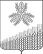 ПРОЕКТАДМИНИСТРАЦИЯ КРАСНОПОЛЯНСКОГО  СЕЛЬСКОГО ПОСЕЛЕНИЯКУЩЁВСКОГО РАЙОНАПОСТАНОВЛЕНИЕот _______2021 года	                                        № __х. Красная ПолянаОб утверждении административного регламента предоставления муниципальной услуги: «Принятие решения об использовании донного грунта, извлеченного при проведении дноуглубительных и других работ, связанных с изменением дна и берегов водных объектов»В соответствии с частью 2 статьи 52.3 Водного кодекса Российской Федерации, Федеральными законами от 27 июля 2010 года № 210-ФЗ «Об организации предоставления государственных и муниципальных услуг», от 6 октября 2003 года № 131-ФЗ «Об общих принципах организации местного самоуправления в Российской Федерации», с Законом Краснодарского края от 2 марта 2012 года № 2446-КЗ «Об отдельных вопросах организации предоставления государственных и муниципальных услуг на территории Краснодарского края», с Уставом Краснополянского сельского поселения Кущевского района, постановляю:1. Утвердить административный регламент предоставления муниципальной услуги: «Принятие решения об использовании донного грунта, извлеченного при проведении дноуглубительных и других работ, связанных с изменением дна и берегов водных объектов», согласно приложению.Ведущему специалисту администрации Краснополянского сельского поселения Кущевского района (И.Ю.Губановой) обнародовать настоящее постановление в специально установленных местах для обнародования и разместить в информационно-телекоммуникационной сети «Интернет» на официальном сайте администрации Краснополянского сельского поселения Кущевского района.Контроль по исполнению настоящего постановления оставляю за собой.Настоящее постановление вступает в силу со дня его обнародования.Глава Краснополянского сельского поселения Кущёвского района                                                                                В.А. СиденкоПроект подготовлен и внесенведущий специалист                                                                            И.Ю.Губанова Проект согласованВедущий специалист                                                                           А.С.СисеноваПРИЛОЖЕНИЕУТВЕРЖДЕНОпостановлением администрацииКраснополянского сельского поселенияКущевского районаот  _____ г. 2021 г. № ___АДМИНИСТРАТИВНЫЙ РЕГЛАМЕНТпредоставления муниципальной услуги: «Принятие решения об использовании донного грунта, извлеченного при проведении дноуглубительных и других работ, связанных с изменением дна и берегов водных объектов»Раздел 1. ОБЩИЕ ПОЛОЖЕНИЯПодраздел 1.1. ПРЕДМЕТ РЕГУЛИРОВАНИЯ АДМИНИСТРАТИВНОГО РЕГЛАМЕНТААдминистративный регламент предоставления администрацией Краснополянского сельского поселения Кущевского района (далее - Регламент) муниципальной услуги «Принятие решения об использовании донного грунта, извлеченного при проведении дноуглубительных и других работ, связанных с изменением дна и берегов водных объектов» (далее - муниципальная услуга) определяет стандарты, сроки и последовательность административных процедур (действий) по предоставлению администрацией Краснополянского сельского поселения Кущевского района муниципальной услуги «Принятие решения об использовании донного грунта, извлеченного при проведении дноуглубительных и других работ, связанных с изменением дна и берегов водных объектов» (далее – муниципальная услуга).Донный грунт используется для организации благоустройства территории, осуществления дорожной деятельности, создания условий для массового отдыха жителей поселения и организации обустройства мест массового отдыха населения, создания искусственных земельных участков, для целей сельскохозяйственного производства, для осуществления аквакультуры (рыбоводства).Подраздел 1.2. КРУГ ЗАЯВИТЕЛЕЙЗаявителями на предоставление муниципальной услуги являются физические и юридические лица, обращающиеся на законных основаниях за получением муниципальной услуги, а также их представители, наделенные соответствующими полномочиями, с заявлением о предоставлении муниципальной услуги (далее – заявители).Подраздел 1.3. ТРЕБОВАНИЯ К ПОРЯДКУ ИНФОРМИРОВАНИЯО ПРЕДОСТАВЛЕНИИ МУНИЦИПАЛЬНОЙ УСЛУГИ1.3.1. Порядок получения информации заявителями по вопросам предоставления муниципальной услуги и услуг, которые являются необходимыми и обязательными для предоставления муниципальной услуги, сведений о ходе предоставления указанных услуг, в том числе на официальном сайте, а также на Едином портале государственных и муниципальных услуг (функций):1.3.1.1. В администрации Краснополянского сельского поселения Кущевского района (далее - Уполномоченный орган, администрация):в устной форме при личном обращении;с использованием телефонной связи;по письменным обращениям;в форме электронного документа посредством направления на адрес электронной почты.1.3.1.2. В филиалах государственного автономного учреждения Краснодарского края «Многофункциональный центр предоставления государственных и муниципальных услуг Краснодарского края» (далее – МФЦ), в том числе в филиале государственного автономного учреждения Краснодарского края «Многофункциональный центр предоставления государственных и муниципальных услуг Краснодарского края» в Кущевском районе Краснодарского края:при личном обращении;посредством интернет-сайта. 1.3.1.3. Посредством размещения информации на официальном сайте администрации Краснополянского сельского поселения Кущевского района (далее - официальный сайт).1.3.1.4. Посредством размещения информации в информационно-телекоммуникационной сети «Интернет», в федеральной государственной информационной системе «Единый портал государственных и муниципальных услуг (функций)» (www.gosuslugi.ru) (далее – Единый портал), региональной государственной информационной системе «Реестр государственных услуг (функций) Краснодарского края» (www.pgu.krasnodar.ru) (далее – Региональный портал).На Едином Портале размещается следующая информация:исчерпывающий перечень документов, необходимых для предоставления муниципальной услуги, требования к оформлению указанных документов, а также перечень документов, которые заявитель вправе представить по собственной инициативе;круг заявителей;срок предоставления муниципальной услуги;результаты предоставления муниципальной услуги, порядок представления документа, являющегося результатом предоставления муниципальной услуги;5) исчерпывающий перечень оснований для приостановления или отказа в предоставлении муниципальной услуги;6) о праве заявителя на досудебное (внесудебное) обжалование действий (бездействия) и решений, принятых (осуществляемых) в ходе предоставления муниципальной услуги;7) формы заявлений (уведомлений, сообщений), используемые при предоставлении муниципальной услуги.Информация на Едином портале, Региональном портале о порядке и сроках предоставления муниципальной услуги на основании сведений, содержащихся в федеральной государственной информационной системе «Федеральный реестр государственных и муниципальных услуг (функций)», региональной государственной информационной системе «Реестр государственных и муниципальных услуг Краснодарского края», предоставляется заявителю бесплатно.Доступ к информации о сроках и порядке предоставления услуги осуществляется без выполнения заявителем каких-либо требований, в том числе без использования программного обеспечения, установка которого на технические средства заявителя требует заключения лицензионного или иного соглашения с правообладателем программного обеспечения, предусматривающего взимание платы, регистрацию или авторизацию заявителя или предоставление им персональных данных.1.3.1.5. Посредством размещения информационных стендов в МФЦ и в Уполномоченном органе.Посредством телефонной связи Call-центра (горячая линия).1.3.1.6. Информирование о предоставлении муниципальной услуги осуществляется бесплатно.Специалист, осуществляющий консультирование (посредством телефона или лично) по вопросам предоставления муниципальной услуги, должен корректно и внимательно относиться к заявителям.При консультировании по телефону специалист должен назвать свою фамилию, имя и отчество, должность, а затем в вежливой форме четко и подробно проинформировать обратившегося по интересующим его вопросам.Если специалист не может ответить на вопрос самостоятельно, либо подготовка ответа требует продолжительного времени, он может предложить  обратившемуся обратиться письменно, либо назначить другое удобное для заинтересованного лица время для получения информации.Рекомендуемое время для телефонного разговора - не более 10 минут, личного устного информирования - не более 15 минут.Индивидуальное письменное информирование (по электронной почте) осуществляется путем направления электронного письма на адрес электронной почты заявителя и должно содержать четкий ответ на поставленные вопросы.Индивидуальное письменное информирование (по почте) осуществляется путем направления письма на почтовый адрес заявителя и должно содержать четкий ответ на поставленные вопросы.1.3.2. Порядок, форма, место размещения и способы получения справочной информации, в том числе на стендах в местах предоставления муниципальной услуги и услуг, которые являются необходимыми и обязательными для предоставления муниципальной услуги в Уполномоченном органе, и в МФЦ предоставления муниципальных услуг.На Информационных стендах, размещенных в МФЦ и в Уполномоченном органе, указываются следующие сведения:режим работы, адреса Уполномоченного органа и МФЦ;адрес официального сайта Уполномоченного органа, адрес электронной почты Уполномоченного органа;почтовые адреса, телефоны, фамилии руководителей МФЦ и Уполномоченного органа;порядок получения консультаций о предоставлении муниципальной услуги;порядок и сроки предоставления муниципальной услуги;образцы заявлений о предоставлении муниципальной услуги и образцы заполнения таких заявлений;исчерпывающий перечень документов, необходимых для предоставления муниципальной услуги, требования к оформлению указанных документов, а также перечень документов, которые заявитель вправе представить по собственной инициативе;основания для отказа в приеме документов о предоставлении муниципальной услуги;исчерпывающий перечень оснований для отказа в предоставлении муниципальной услуги;досудебный (внесудебный) порядок обжалования решений и действий (бездействия) Уполномоченного органа, а также должностных лиц и муниципальных служащих;круг заявителей;результаты предоставления муниципальной услуги, порядок предоставления документа, являющегося результатом предоставления муниципальной услуги.Информация о местонахождении и графике работы, справочных телефонах, адрес электронной почты Уполномоченного органа, а также МФЦ размещается на официальном сайте администрации Краснополянского сельского поселения Кущевского района в сети «Интернет», на Едином портале и на Региональном портале.Информация на Едином портале, Региональном портале, предоставляется заявителю бесплатно.Доступ к информации о сроках и порядке предоставления услуги осуществляется без выполнения заявителем каких-либо требований, в том числе без использования программного обеспечения, установка которого на технические средства заявителя требует заключения лицензионного или иного соглашения с правообладателем программного обеспечения, предусматривающего взимание платы, регистрацию или авторизацию заявителя или предоставление им персональных данных.1.3.3. Организации, участвующие в предоставлении муниципальной услуги:1) МФЦ.Раздел 2. СТАНДАРТ ПРЕДОСТАВЛЕНИЯ МУНИЦИПАЛЬНОЙ УСЛУГИПодраздел 2.1. НАИМЕНОВАНИЕ МУНИЦИПАЛЬНОЙ УСЛУГИНаименование муниципальной услуги - «Принятие решения об использовании донного грунта, извлеченного при проведении дноуглубительных и других работ, связанных с изменением дна и берегов водных объектов».Подраздел 2.2. НАИМЕНОВАНИЕ ОРГАНА, ПРЕДОСТАВЛЯЮЩЕГО МУНИЦИПАЛЬНУЮ УСЛУГУ2.2.1. Предоставление муниципальной услуги осуществляется Уполномоченным органом.Уполномоченный орган, предоставляет муниципальную услугу через общий отдел Уполномоченного органа.2.2.2. В предоставлении муниципальной услуги участвует МФЦ.2.2.3. Заявитель независимо от его места жительства или места пребывания (для физических лиц, включая индивидуальных предпринимателей) либо места нахождения (для юридических лиц) имеет право на обращение в любой по его выбору МФЦ в пределах территории Краснодарского края для предоставления ему муниципальной услуги по экстерриториальному принципу.Предоставление муниципальной услуги в МФЦ по экстерриториальному принципу осуществляется на основании соглашений о взаимодействии, заключенных уполномоченным МФЦ с Уполномоченным органом.2.2.4. В процессе предоставления муниципальной услуги Уполномоченный орган, взаимодействует с:1) Межрайонной инспекцией Федеральной налоговой службы России № 12 по Краснодарскому краю;2) МФЦ.2.2.5. В соответствии с пунктом 3 части 1 статьи 7 Федерального закона от 27 июля 2010 года № 210-ФЗ «Об организации предоставления государственных и муниципальных услуг» (далее - Федеральный закон № 210-ФЗ), Уполномоченным органам, предоставляющим муниципальные услуги, установлен запрет требовать от заявителя осуществления действий, в том числе согласований, необходимых для получения муниципальной услуги и связанных с обращением в иные государственные органы и организации, за исключением получения услуг, включенных в перечень услуг, которые являются необходимыми и обязательными для предоставления муниципальных услуг, утвержденных решением Совета Ильинского сельского поселения Кущевского района.Подраздел 2.3. ОПИСАНИЕ РЕЗУЛЬТАТАПРЕДОСТАВЛЕНИЯ МУНИЦИПАЛЬНОЙ УСЛУГИ 2.3.1. Результатом предоставления муниципальной услуги является:1) решение администрации Краснополянского сельского поселения Кущевского района об использовании донного грунта, извлеченного при проведении дноуглубительных и других работ, связанных с изменением дна и берегов водных объектов по форме согласно приложению № 3 к Регламенту (далее - решение об использовании донного грунта, извлеченного при проведении дноуглубительных и других работ, связанных с изменением дна и берегов водных объектов);2) отказ в предоставлении муниципальной услуги в форме уведомления об отказе в предоставлении муниципальной услуги.2.3.2. Результаты предоставления муниципальной услуги по экстерриториальному принципу в виде электронных документов и (или) электронных образов документов заверяются Уполномоченным должностным лицом Уполномоченного органа.2.3.3. Для получения результата предоставления муниципальной услуги на бумажном носителе заявитель имеет право обратиться непосредственно в Уполномоченный орган, о предоставлении муниципальной услуги.Подраздел 2.4. СРОК ПРЕДОСТАВЛЕНИЯ МУНИЦИПАЛЬНОЙ УСЛУГИ, В ТОМ ЧИСЛЕ С УЧЕТОМ НЕОБХОДИМОСТИ ОБРАЩЕНИЯ В ОРГАНИЗАЦИИ, УЧАСТВУЮЩИЕ В ПРЕДОСТАВЛЕНИИ МУНИЦИПАЛЬНОЙ УСЛУГИ, СРОК ПРИОСТАНОВЛЕНИЯ ПРЕДОСТАВЛЕНИЯ МУНИЦИПАЛЬНОЙ УСЛУГИ В СЛУЧАЕ, ЕСЛИ ВОЗМОЖНОСТЬ ПРЕДОСТАВЛЕНИЯ ПРЕДУСМОТРЕНА ЗАКОНОДАТЕЛЬСТВОМ РОССИЙСКОЙ ФЕДЕРАЦИИ, СРОК ВЫДАЧИ (НАПРАВЛЕНИЯ) ДОКУМЕНТОВ, ЯВЛЯЮЩИХСЯ РЕЗУЛЬТАТОМ ПРЕДОСТАВЛЕНИЯ МУНИЦИПАЛЬНОЙ УСЛУГИ2.4.1. Срок предоставления муниципальной услуги составляет не более 15 (пятнадцати) рабочих дней со дня регистрации заявления.В случае подачи заявителем заявления на получение муниципальной услуги через Единый портал и Региональный портал срок предоставления муниципальной услуги не превышает 15 (пятнадцати) рабочих дней.2.4.2. Срок приостановления предоставления муниципальной услуги законодательством не предусмотрен.2.4.3.Срок выдачи (направления) документов, являющихся результатом предоставления муниципальной услуги составляет 1 (один) рабочий день.Подраздел 2.5. НОРМАТИВНЫЕ ПРОВОВЫЕ АКТЫ, РЕГУЛИРУЮЩИЕ ПРЕДОСТАВЛЕНИЕ МУНИЦИПАЛЬНОЙ УСЛУГИПеречень нормативных правовых актов, регулирующих предоставление муниципальной услуги (с указанием их реквизитов и источников официального опубликования), подлежит обязательному размещению на официальном сайте Уполномоченного органа, предоставляющего муниципальную услугу, в сети «Интернет», на Едином портале и Региональном портале.Уполномоченный орган, предоставляющий муниципальную услугу, обеспечивает размещение и актуализацию перечня нормативных правовых актов, регламентирующих предоставление муниципальной услуги.Подраздел 2.6. ИСЧЕРПЫВАЮЩИЙ ПЕРЕЧЕНЬ ДОКУМЕНТОВ,НЕОБХОДИМЫХ В СООТВЕТСТВИИ С НОРМАТИВНЫМИПРАВОВЫМИ АКТАМИ ДЛЯ ПРЕДОСТАВЛЕНИЯМУНИЦИПАЛЬНОЙ УСЛУГИ И УСЛУГ, КОТОРЫЕ ЯВЛЯЮТСЯНЕОБХОДИМЫМИ И ОБЯЗАТЕЛЬНЫМИ ДЛЯ ПРЕДОСТАВЛЕНИЯ МУНИЦИПАЛЬНОЙ УСЛУГИ, ПОДЛЕЖАЩИХ ПРЕДСТАВЛЕНИЮЗАЯВИТЕЛЕМ, СПОСОБЫ ИХ ПОЛУЧЕНИЯ ЗАЯВИТЕЛЕМ, В ТОМ ЧИСЛЕ В ЭЛЕКТРОННОЙ ФОРМЕ, ПОРЯДОК ИХ ПРЕДСТАВЛЕНИЯ2.6.1. Для получения муниципальной услуги заявитель представляет следующие документы:1) заявление о рассмотрении возможности использования донного грунта для его использования в интересах заявителя (далее – заявление), оформленное по форме согласно приложению №1 к Порядку использования донного грунта, извлеченного при проведении дноуглубительных и других работ, связанных с изменением дна и берегов водных объектов, утвержденному Приказом Министерства природных ресурсов и экологии РФ от 15 апреля 2020 года № 220 (приложению № 1 к настоящему Регламенту). Образец заполнения заявления приведен в приложении № 2 к настоящему Регламенту.2) копия документа, подтверждающего личность заявителя или личность представителя заявителя, если заявление представляется представителем заявителя (с предъявлением оригинала или в виде электронного образа такого документа, если заявление подается или направляется в форме электронного документа. Представления указанного в настоящем подпункте документа не требуется в случае представления заявления посредством отправки через личный кабинет Единого портала или Регионального портала, а также, если заявление подписано усиленной квалифицированной электронной подписью);3) документ, подтверждающий полномочия представителя заявителя, в случае, если с заявлением о предоставлении муниципальной услуги обращается представитель заявителя (доверенность в виде электронного образа такого документа, если заявление подается или направляется в форме электронного документа).4) заключение территориального органа Федерального агентства по недропользованию об отсутствии твердых полезных ископаемых, не относящихся к общераспространенным полезным ископаемым;5) заключение территориального органа Федерального агентства водных ресурсов об основаниях проведения дноуглубительных и других работ, связанных с изменением дна и берегов водных объектов, в результате которых получен донный грунт.2.6.2. Перечень документов, необходимых для предоставления муниципальной услуги, является исчерпывающим.2.6.3. Документы, составленные на иностранном языке, подлежат переводу на русский язык. Верность перевода и подлинность переводчика свидетельствуются в порядке, установленном законодательством о нотариате.2.6.4. Копии документов должны быть заверены в установленном порядке или представлены с предъявлением подлинника. 2.6.5. Заявителям обеспечивается возможность выбора способа подачи заявления о предоставлении муниципальной услуги: при личном обращении в Уполномоченный орган или в МФЦ, почтовой связью, в электронной форме.2.6.6. Заявление о предоставлении муниципальной услуги и сканированные копии документов, указанные в настоящем подразделе могут быть поданы в электронной форме через Единый портал, Региональный портал.2.6.7. Копии документов, указанных в пункте 2.6.1 подраздела 2.6 раздела 2 Регламента представляются вместе с подлинниками, которые после сверки возвращаются заявителю.В случае невозможности предоставления подлинников, предоставляются нотариально заверенные копии.2.6.8. Заявителю обеспечивается прием документов, необходимых для предоставления услуги, через Единый портал, Региональный портал и регистрация запроса без необходимости повторного представления заявителем таких документов на бумажном носителе, если иное не установлено федеральными законами и принимаемыми в соответствии с ними актами Правительства Российской Федерации, законами Краснодарского края и принимаемыми в соответствии с ними актами высшего исполнительного органа государственной власти Краснодарского края.Предоставление услуги начинается с момента приема и регистрации Уполномоченным органом, электронных документов, необходимых для предоставления услуги, за исключением случая, если для начала процедуры (действия) предоставления услуги в соответствии с законодательством требуется личная явка.2.6.9. Заявитель вправе отозвать свое заявление на любой стадии рассмотрения, согласования или подготовки документа Уполномоченным органом, обратившись с соответствующим заявлением в Уполномоченный орган, в том числе в электронной форме, либо в МФЦ.2.6.10. При предоставлении муниципальной услуги по экстерриториальному принципу Уполномоченный орган не вправе требовать от заявителя или МФЦ в пределах территории Краснодарского края предоставления документов на бумажных носителях, если иное не предусмотрено федеральным законодательством, регламентирующим предоставление муниципальной услуги.Подраздел 2.7. ИСЧЕРПЫВАЮЩИЙ ПЕРЕЧЕНЬ ДОКУМЕНТОВ,НЕОБХОДИМЫХ В СООТВЕТСТВИИ С НОРМАТИВНЫМИПРАВОВЫМИ АКТАМИ ДЛЯ ПРЕДОСТАВЛЕНИЯМУНИЦИПАЛЬНОЙ УСЛУГИ, КОТОРЫЕ НАХОДЯТСЯ ВРАСПОРЯЖЕНИИ ГОСУДАРСТВЕННЫХ ОРГАНОВ, ОРГАНОВ МЕСТНОГО САМОУПРАВЛЕНИЯ И ИНЫХ ОРГАНОВ, УЧАСТВУЮЩИХ В ПРЕДОСТАВЛЕНИИ МУНИЦИПАЛЬНЫХ УСЛУГ, И КОТОРЫЕ ЗАЯВИТЕЛЬ ВПРАВЕ ПРЕДСТАВИТЬ, А ТАКЖЕ СПОСОБЫ ИХ ПОЛУЧЕНИЯ ЗАЯВИТЕЛЯМИ, В ТОМ ЧИСЛЕ В ЭЛЕКТРОННОЙ ФОРМЕ, ПОРЯДОК ИХ ПРЕДСТАВЛЕНИЯ2.7.1. Исчерпывающий перечень документов, необходимых для предоставления муниципальной услуги, которые находятся в распоряжении государственных органов, органов местного самоуправления и иных органов, участвующих в предоставлении муниципальной услуги, и которые заявитель вправе представить:1. Выписка из Единого государственного реестра юридических лиц.2.7.2. Документы, перечисленные в п. 2.7.1, могут быть представлены заявителем самостоятельно. Непредставление заявителем указанных документов не является основанием для отказа заявителю в предоставлении услуги.Подраздел 2.8. УКАЗАНИЕ НА ЗАПРЕТ ТРЕБОВАТЬ ОТ ЗАЯВИТЕЛЯ2.8.1. От заявителя запрещено требовать представления документов и информации или осуществления действий, представление или осуществление которых не предусмотрено нормативными правовыми актами, регулирующими отношения, возникшие в связи с предоставлением муниципальной услуги. Запрещено требовать представления документов и информации, которые в соответствии с нормативными правовыми актами Российской Федерации, нормативными правовыми актами Краснодарского края и муниципальными актами находятся в распоряжении государственных органов, предоставляющих муниципальную услугу, иных государственных органов, органов местного самоуправления и (или) подведомственных государственным органам и органам местного самоуправления организаций, участвующих в предоставлении муниципальных услуг, за исключением документов, указанных в части 6 статьи 7 Федерального закона № 210-ФЗ.Запрещено отказывать в приеме запроса и иных документов, необходимых для предоставления муниципальной услуги, в случае, если запрос и документы, необходимые для предоставления муниципальной услуги, поданы в соответствии с информацией о сроках и порядке предоставления муниципальной услуги, опубликованной на Едином портале, Портале Краснодарского края.Запрещено отказывать в предоставлении муниципальной услуги в случае, если запрос и документы, необходимые для предоставления муниципальной услуги, поданы в соответствии с информацией о сроках и порядке предоставления муниципальной услуги, опубликованной на Едином портале, Региональном портале.Запрещено требовать от заявителя совершения иных действий, кроме прохождения идентификации и аутентификации в соответствии с нормативными правовыми актами Российской Федерации, указания цели приема, а также предоставления сведений, необходимых для расчета длительности временного интервала, который необходимо забронировать для приема.В целях предоставления муниципальных услуг установление личности заявителя может осуществляться в ходе личного приема посредством предъявления паспорта гражданина Российской Федерации либо иного документа, удостоверяющего личность, в соответствии с законодательством Российской Федерации или посредством идентификации и аутентификации в Уполномоченном органе, МФЦ с использованием информационных технологий, предусмотренных частью 18 статьи 14.1 Федерального закона от 27 июля 2006 года № 149-ФЗ «Об информации, информационных технологиях и о защите информации». Использование вышеуказанных технологий проводится при наличии технической возможности.2.8.2. Запрещено требовать представления документов и информации, отсутствие и (или) недостоверность которых не указывались при первоначальном отказе в приеме документов, необходимых для предоставления муниципальной услуги, либо в предоставлении муниципальной услуги, за исключением следующих случаев:а) изменение требований нормативных правовых актов, касающихся предоставления муниципальной услуги, после первоначальной подачи заявления о предоставлении муниципальной услуги;б) наличие ошибок в заявлении о предоставлении муниципальной услуги и документах, поданных заявителем после первоначального отказа в приеме документов, необходимых для предоставления муниципальной услуги, либо в предоставлении муниципальной услуги и не включенных в представленный ранее комплект документов;в) истечение срока действия документов или изменение информации после первоначального отказа в приеме документов, необходимых для предоставления муниципальной услуги, либо в предоставлении муниципальной услуги;г) выявление документально подтвержденного факта (признаков) ошибочного или противоправного действия (бездействия) должностного лица Уполномоченного органа, предоставляющего муниципальную услугу, или Уполномоченного органа, предоставляющего муниципальную услугу, муниципального служащего, работника МФЦ, предусмотренной частью 1.1 статьи 16 Федерального закона № 210-ФЗ, при первоначальном отказе в приеме документов, необходимых для предоставления муниципальной услуги, либо в предоставлении муниципальной услуги, о чем в письменном виде за подписью руководителя Уполномоченного органа, предоставляющего муниципальную услугу, или органа, предоставляющего муниципальную услугу, руководителя МФЦ при первоначальном отказе в приеме документов, необходимых для предоставления муниципальной услуги, либо руководителя организации, предусмотренной частью 1.1 статьи 16 Федерального закона № 210-ФЗ, уведомляется заявитель, а также приносятся извинения за доставленные неудобства.2.8.3. При предоставлении муниципальной услуги по экстерриториальному принципу Уполномоченный орган, не вправе требовать от заявителя или МФЦ в пределах территории Краснодарского края, предоставления документов, предусмотренных частью 6 статьи 7 Федерального закона № 210-ФЗ, на бумажных носителях, если иное не предусмотрено федеральным законодательством, регламентирующим предоставление муниципальной услуги.Подраздел 2.9. ИСЧЕРПЫВАЮЩИЙ ПЕРЕЧЕНЬ ОСНОВАНИЙ ДЛЯ ОТКАЗА В ПРИЕМЕ ДОКУМЕНТОВ, НЕОБХОДИМЫХ ДЛЯ ПРЕДОСТАВЛЕНИЯ МУНИЦИПАЛЬНОЙ УСЛУГИ2.9.1. Основанием для отказа в приеме документов, необходимых для предоставления муниципальной услуги, является:обращение с заявлением о предоставлении муниципальной услуги лица, не представившего документ, удостоверяющий его личность (при личном обращении) и (или) подтверждающий его полномочия как представителя физического лица или юридического лица;поданное заявление не соответствует по форме и содержанию требованиям, предъявляемым к заявлению, согласно приложению № 1 к Регламенту;представление заявителем документов, имеющих повреждения, и наличие исправлений, не позволяющих однозначно истолковать их содержание, не содержащих обратного адреса, подписи, печати (при наличии);отсутствие одного или нескольких документов, необходимых для получения муниципальной услуги, наличие которых предусмотрено пунктом 2.6.1 подраздела 2.6 раздела 2 настоящего Регламента;несоблюдение установленных нормативными правовыми актами требований, предъявляемых к электронной подписи. 2.9.2. О наличии основания для отказа в приеме документов заявителя информирует специалист Уполномоченного органа, либо работник МФЦ (при обращении за услугой через МФЦ), ответственный за прием документов, объясняет заявителю содержание выявленных недостатков в представленных документах и предлагает принять меры по их устранению.Уведомление об отказе в приеме документов, необходимых для предоставления муниципальной услуги подписывается работником МФЦ (при обращении за услугой через МФЦ) либо должностным лицом Уполномоченного органа, и выдается заявителю с указанием причин отказа не позднее 1 (одного) рабочего дня со дня обращения заявителя за получением муниципальной услуги.Не может быть отказано заявителю в приеме дополнительных документов при наличии намерения их сдать.2.9.3. Не допускается отказ в приеме заявления и иных документов, необходимых для предоставления муниципальной услуги, в случае, если заявление и документы, необходимые для предоставления муниципальной услуги, поданы в соответствии с информацией о сроках и порядке предоставления муниципальной услуги, опубликованной на Едином Портале, Региональном портале и официальном сайте Уполномоченного органа.2.9.4. Отказ в приеме документов, необходимых для предоставления муниципальной услуги, не препятствует повторному обращению после устранения причины, послужившей основанием для отказа.Подраздел 2.10. ИСЧЕРПЫВАЮЩИЙ ПЕРЕЧЕНЬ ОСНОВАНИЙ ДЛЯ ПРИОСТАНОВЛЕНИЯ ИЛИ ОТКАЗА В ПРЕДОСТАВЛЕНИИ МУНИЦИПАЛЬНОЙ УСЛУГИ2.10.1. Оснований для приостановления предоставления муниципальной услуги законодательством Российской Федерации не предусмотрено.2.10.2. Заявителю отказывается в предоставлении муниципальной услуги при наличии хотя бы одного из следующих оснований: - отсутствие у заявителя права на получение муниципальной услуги, в том числе невозможность оказания муниципальной услуги в силу обстоятельств, ранее неизвестных при приеме документов, но ставших известными в процессе предоставления муниципальной услуги;- отсутствие одного или нескольких документов, необходимых для получения муниципальной услуги, наличие которых предусмотрено пунктом 2.6.1 подраздела 2.6 раздела 2 Регламента;- представление заявления о предоставлении муниципальной услуги с нарушением установленных требований, а также представление документов, содержащих недостоверные сведения;- несоответствие документов, в том числе представленным посредством использования Единого Портала, Региональном портале требованиям, установленными пунктом 2.6.1 подраздела 2.6 раздела 2 Регламента, необходимых в соответствии с нормативными правовыми актами для предоставления муниципальной услуги. 2.10.3. Заявитель вправе отозвать своё заявление на любой стадии рассмотрения, согласования или подготовки документа Уполномоченным органом, обратившись непосредственно в Уполномоченный орган или в МФЦ с соответствующим письменным заявлением или в электронном виде. В этом случае документы в полном объёме в течение 2 (двух) рабочих дней подлежат возврату заявителю лично под роспись в их получении.2.10.4. Не допускается отказ в предоставлении муниципальной услуги в случае, если заявление и документы, необходимые для предоставления муниципальной услуги, поданы в соответствии с информацией о сроках и порядке предоставления муниципальной услуги, опубликованной на Едином Портале, Региональном портале.2.10.5. Отказ в предоставлении муниципальной услуги не препятствует повторному обращению после устранения причины, послужившей основанием для отказа.Подраздел 2.11. ПЕРЕЧЕНЬ УСЛУГ, КОТОРЫЕ ЯВЛЯЮТСЯ НЕОБХОДИМЫМИ И ОБЯЗАТЕЛЬНЫМИ ДЛЯ ПРЕДОСТАВЛЕНИЯ МУНИЦИПАЛЬНОЙ УСЛУГИ, В ТОМ ЧИСЛЕ СВЕДЕНИЯ О ДОКУМЕНТЕ (ДОКУМЕНТАХ), ВЫДАВАЕМОМ (ВЫДАВАЕМЫХ) ОРГАНИЗАЦИЯМИ, УЧАСТВУЮЩИМИ В ПРЕДОСТАВЛЕНИИ МУНИЦИПАЛЬНОЙ УСЛУГИУслуги, которые являются необходимыми и обязательными для представления муниципальной услуги, отсутствуют.Подраздел 2.12. ПОРЯДОК, РАЗМЕР И ОСНОВАНИЯ ВЗИМАНИЯ ГОСУДАРСТВЕННОЙ ПОШЛИНЫ ИЛИ ИНОЙ ПЛАТЫ, ВЗИМАЕМОЙ ЗА ПРЕДОСТАВЛЕНИЕ МУНИЦИПАЛЬНОЙ УСЛУГИГосударственная пошлина или иная плата за предоставление муниципальной услуги не взимается. Предоставление муниципальной услуги осуществляется бесплатно.Подраздел 2.13. ПОРЯДОК, РАЗМЕР И ОСНОВАНИЯ ВЗИМАНИЯ ПЛАТЫ ЗА ПРЕДОСТАВЛЕНИЕ УСЛУГ, КОТОРЫЕ ЯВЛЯЮТСЯ НЕОБХОДИМЫМИ И ОБЯЗАТЕЛЬНЫМИ ДЛЯ ПРЕДОСТАВЛЕНИЯ МУНИЦИПАЛЬНОЙ УСЛУГИ, ВКЛЮЧАЯ ИНФОРМАЦИЮ О МЕТОДИКЕ РАСЧЕТА РАЗМЕРА ТАКОЙ ПЛАТЫПлата за предоставление услуг, которые являются необходимыми и обязательными для предоставления муниципальной услуги, в связи с их отсутствием не взимается.Подраздел 2.14. МАКСИМАЛЬНЫЙ СРОК ОЖИДАНИЯ В ОЧЕРЕДИ ПРИ ПОДАЧЕ ЗАПРОСА О ПРЕДОСТАВЛЕНИИ МУНИЦИПАЛЬНОЙ УСЛУГИ, УСЛУГИ, ПРЕДОСТАВЛЯЕМОЙ ОРГАНИЗАЦИЕЙ, УЧАСТВУЮЩЕЙ В ПРЕДОСТАВЛЕНИИ МУНИЦИПАЛЬНОЙ УСЛУГИ, И ПРИ ПОЛУЧЕНИИ РЕЗУЛЬТАТА ПРЕДОСТАВЛЕНИЯ ТАКИХ УСЛУГСрок ожидания в очереди при подаче заявления о предоставлении муниципальной услуги и документов, указанных в подразделе 2.6 раздела 2 Регламента, а также при получении результата предоставления муниципальной услуги не должен превышать 15 минут.Подраздел 2.15. СРОК И ПОРЯДОК РЕГИСТРАЦИИ ЗАПРОСА ЗАЯВИТЕЛЯ О ПРЕДОСТАВЛЕНИИ МУНИЦИПАЛЬНОЙ УСЛУГИ И УСЛУГИ, ПРЕДОСТАВЛЯЕМОЙ ОРГАНИЗАЦИЕЙ, УЧАСТВУЮЩЕЙ В ПРЕДОСТАВЛЕНИИ МУНИЦИПАЛЬНОЙ УСЛУГИ, В ТОМ ЧИСЛЕ В ЭЛЕКТРОННОЙ ФОРМЕРегистрация заявления о предоставлении муниципальной услуги и (или) документов (содержащихся в них сведений), необходимых для предоставления муниципальной услуги, в том числе при предоставлении муниципальной услуги в электронной форме посредством Единого портала, Регионального портала осуществляется в день их поступления в Уполномоченный орган.Регистрация заявления о предоставлении муниципальной услуги с документами, указанными в подразделе 2.6 раздела 2 Регламента, поступившими в выходной (нерабочий или праздничный) день, осуществляется в первый за ним рабочий день.Срок регистрации заявления о предоставлении муниципальной услуги и документов (содержащихся в них сведений), представленных заявителем, не может превышать 15 минут. Срок регистрации Уполномоченным органом, запроса и иных документов, необходимых для предоставления муниципальной услуги, при предоставлении муниципальной услуги в электронной форме посредством Единого портала, Регионального портала составляет 1 (один) рабочий день.Подраздел 2.16. ТРЕБОВАНИЯ К ПОМЕЩЕНИЯМ, В КОТОРЫХ ПРЕДОСТАВЛЯЕТСЯ МУНИЦИПАЛЬНАЯ УСЛУГА, К ЗАЛУ ОЖИДАНИЯ, МЕСТАМ ДЛЯ ЗАПОЛНЕНИЯ ЗАПРОСОВ О ПРЕДОСТАВЛЕНИИ МУНИЦИПАЛЬНОЙ УСЛУГИ, ИНФОРМАЦИОННЫМ СТЕНДАМ С ОБРАЗЦАМИ ИХ ЗАПОЛНЕНИЯ И ПЕРЕЧНЕМ ДОКУМЕНТОВ, НЕОБХОДИМЫХ ДЛЯ ПРЕДОСТАВЛЕНИЯ КАЖДОЙ МУНИЦИПАЛЬНОЙ УСЛУГИ, РАЗМЕЩЕНИЮ И ОФОРМЛЕНИЮ ВИЗУАЛЬНОЙ, ТЕКСТОВОЙ И МУЛЬТИМЕМЕДИЙНОЙ ИНФОМАЦИИ О ПОРЯДКЕ ПРЕДОСТАВЛЕНИЯ ТАКОЙ УСЛУГИ, В ТОМ ЧИСЛЕ К ОБЕСПЕЧЕНИЮ ДОСТУПНОСТИ ДЛЯ ИНВАЛИДОВ УКАЗАННЫХ ОБЪЕКТОВ В СООТВЕСТВИИ С ЗАКОНОДАТЕЛЬСТВОМ РОССИЙСКОЙ ФЕДЕРАЦИИ О СОЦИАЛЬНОЙ ЗАЩИТЕ ИНВАЛИДОВ2.16.1. Информация о графике (режиме) работы Уполномоченного органа, МФЦ размещается при входе в здание, в котором оно осуществляет свою деятельность, на видном месте.Здание, в котором предоставляется муниципальная услуга, должно быть оборудовано отдельным входом для свободного доступа заявителей в помещение.Вход в здание оборудован информационной табличкой (вывеской), содержащей информацию об Уполномоченном органе, МФЦ, осуществляющем предоставление муниципальной услуги, а также оборудован удобной лестницей с поручнями, пандусами для беспрепятственного передвижения граждан.Места предоставления муниципальной услуги оборудуются с учетом требований доступности для инвалидов в соответствии с действующим законодательством Российской Федерации о социальной защите инвалидов, в том числе обеспечиваются:условия для беспрепятственного доступа к объекту, на котором организовано предоставление услуг, к местам отдыха и предоставляемым услугам;возможность самостоятельного передвижения по территории объекта, на котором организовано предоставление услуг, входа в такой объект и выхода из него, посадки в транспортное средство и высадки из него, в том числе с использованием кресла-коляски;сопровождение инвалидов, имеющих стойкие расстройства функции зрения и самостоятельного передвижения, и оказание им помощи на объекте, на котором организовано предоставление услуг;надлежащее размещение оборудования и носителей информации, необходимых для обеспечения беспрепятственного доступа инвалидов к объекту и предоставляемым услугам с учетом ограничений их жизнедеятельности;дублирование необходимой для инвалидов звуковой и зрительной информации, а также надписей, знаков и иной текстовой и графической информации знаками, выполненными рельефно-точечным шрифтом Брайля, допуск сурдопереводчика и тифлосурдопереводчика;допуск на объект, на котором организовано предоставление услуг, собаки-проводника при наличии документа, подтверждающего ее специальное обучение и выдаваемого в порядке, установленном законодательством Российской Федерации;оказание работниками Уполномоченного органа, предоставляющего услуги населению, помощи инвалидам в преодолении барьеров, мешающих получению ими услуг наравне с другими органами.В случаях если существующие объекты социальной инфраструктуры невозможно полностью приспособить с учётом потребностей инвалидов, собственники этих объектов до их реконструкции или капитального ремонта должны принимать согласованные с одним из общественных объединений инвалидов, осуществляющих свою деятельность на территории Краснополянского сельского поселения Кущевского района, меры для обеспечения доступа инвалидов к месту жительства инвалида или в дистанционном режиме.На всех парковках общего пользования, в том числе около объектов социальной, инженерной и транспортной инфраструктуры (жилых, общественных и производственных зданий, строений и сооружений, включая те, в которых расположены физкультурно-спортивные организации, организации культуры и другие организации), мест отдыха, выделяется не менее 10 процентов мест (но не менее одного места) для бесплатной парковки транспортных средств, управляемых инвалидами I, II групп, и транспортных средств, перевозящих таких инвалидов и (или) детей-инвалидов. На граждан из числа инвалидов III группы распространяются нормы части 9 статьи 15 Федерального закона от 24 ноября 1995 года № 181-ФЗ «О социальной защите инвалидов в Российской Федерации» в порядке, определённом Правительством Российской Федерации. На указанных транспортных средствах должен быть установлен опознавательный знак "Инвалид" и информация об этих транспортных средствах должна быть внесена в федеральный реестр инвалидов. Места для парковки, указанные в настоящем абзаце, не должны занимать иные транспортные средства, за исключением случаев, предусмотренных правилами дорожного движения.Помещения, в которых предоставляется муниципальная услуга, должны соответствовать санитарно-гигиеническим правилам и нормативам, правилам пожарной безопасности, безопасности труда. Помещения оборудуются системами кондиционирования (охлаждения и нагревания) и вентилирования воздуха, средствами оповещения о возникновении чрезвычайной ситуации. На видном месте располагаются схемы размещения средств пожаротушения и путей эвакуации людей. Предусматривается оборудование доступного места общественного пользования (туалет).Помещения МФЦ для работы с заявителями оборудуются электронной системой управления очередью,  которая представляет собой комплекс программно-аппаратных средств, позволяющих оптимизировать управление очередями заявителей. Порядок использования электронной системы управления предусмотрен административным регламентом, утвержденным приказом директора МФЦ.2.16.2. Прием документов в Уполномоченном органе, осуществляется в кабинете Уполномоченного органа.2.16.3. Помещения, предназначенные для приема заявителей, оборудуются информационными стендами, содержащими сведения.Информационные стенды размещаются на видном, доступном месте.Оформление информационных листов осуществляется удобным для чтения шрифтом - Times New Roman, формат листа A4; текст - прописные буквы, размером шрифта № 16 - обычный, наименование - заглавные буквы, размером шрифта № 16 - жирный, поля -  вкруговую. Тексты материалов напечатаны без исправлений, наиболее важная информация выделяется жирным шрифтом. При оформлении информационных материалов в виде образцов заявлений на получение муниципальной услуги, образцов заявлений, перечней документов требования к размеру шрифта и формату листа могут быть снижены.2.16.4. Помещения для приема заявителей соответствует комфортным для граждан условиям и оптимальным условиям работы должностных лиц Уполномоченного органа и должны обеспечивать:комфортное расположение заявителя и должностного лица Уполномоченного органа;возможность и удобство оформления заявителем письменного обращения;телефонную связь;возможность копирования документов;доступ к нормативным правовым актам, регулирующим предоставление муниципальной услуги;наличие письменных принадлежностей и бумаги формата A4.2.16.5. Для ожидания заявителями приема, заполнения необходимых для получения муниципальной услуги документов отводятся места, оборудованные стульями или скамейками (банкетками), столами (стойками) для возможности оформления документов, обеспечиваются ручками, бланками документов. Количество мест ожидания определяется исходя из фактической нагрузки и возможности их размещения в помещении.2.16.6. Прием заявителей при предоставлении муниципальной услуги осуществляется согласно графику (режиму) работы Уполномоченного органа, МФЦ.2.16.7. Рабочее место должностного лица Уполномоченного органа, ответственного за предоставление муниципальной услуги, должно быть оборудовано персональным компьютером с доступом к информационным ресурсам Уполномоченного органа.Кабинеты приема получателей муниципальных услуг должны быть оснащены информационными табличками (вывесками) с указанием номера кабинета.Специалисты, осуществляющие прием получателей муниципальных услуг, обеспечиваются личными нагрудными идентификационными карточками (бэйджами) и (или) настольными табличками.Подраздел 2.17. ПОКАЗАТЕЛИ ДОСТУПНОСТИ И КАЧЕСТВА МУНИЦИПАЛЬНОЙ УСЛУГИ, В ТОМ ЧИСЛЕ КОЛИЧЕСТВО ВЗАИМОДЕЙСТВИЙ ЗАЯВИТЕЛЯ С ДОЛЖНОСТНЫМИ ЛИЦАМИ ПРИ ПРЕДОСТАВЛЕНИИ МУНИЦИПАЛЬНОЙ УСЛУГИ И ИХ ПРОДОЛЖИТЕЛЬНОСТЬ, ВОЗМОЖНОСТЬ ПОЛУЧЕНИЯ МУНИЦИПАЛЬНОЙ УСЛУГИ В МНОГОФУНКЦИОНАЛЬНОМ ЦЕНТРЕ ПРЕДОСТАВЛЕНИЯ ГОСУДАРСТВЕННЫХ И МУНИЦИПАЛЬНЫХ УСЛУГ, ВОЗМОЖНОСТЬ ПОЛУЧЕНИЯ ИНФОРМАЦИИ О ХОДЕ ПРЕДОСТАВЛЕНИЯ МУНИЦИПАЛЬНОЙ УСЛУГИ, В ТОМ ЧИСЛЕ С ИСПОЛЬЗОВАНИЕМ ИНФОРМАЦИОННО-КОММУНИКАЦИОННЫХ ТЕХНОЛОГИЙ2.17.1. Основными показателями доступности и качества муниципальной услуги являются:1) количество взаимодействий заявителя с должностными лицами при предоставлении муниципальной услуги и их продолжительность. В процессе предоставления муниципальной услуги заявитель вправе обращаться в Уполномоченный орган, по мере необходимости, в том числе за получением информации о ходе предоставления муниципальной услуги;2) возможность подачи запроса заявителя о предоставлении муниципальной услуги и выдачи заявителям документов по результатам предоставления муниципальной услуги в МФЦ;3) возможность получения информации о ходе предоставления муниципальной услуги, в том числе с использованием порталов;4) установление должностных лиц, ответственных за предоставление муниципальной услуги;5) установление и соблюдение требований к помещениям, в которых предоставляется услуга;6) установление и соблюдение срока предоставления муниципальной услуги, в том числе срока ожидания в очереди при подаче заявления и при получении результата предоставления муниципальной услуги;7) количество заявлений, принятых с использованием информационно-телекоммуникационной сети общего пользования, в том числе посредством порталов;8) оперативность и достоверность предоставляемой информации;9) отсутствие обоснованных жалоб;10) доступность информационных материалов.2.17.2. Для получения муниципальной услуги заявитель вправе обратиться в МФЦ, в пределах территории Краснодарского края, в соответствии со статьей 15.1 Федерального закона № 210-ФЗ путем подачи комплексного запроса о предоставлении двух и более государственных и (или) муниципальных услуг.Подраздел 2.18. ВОЗМОЖНОСТЬ ЛИБО НЕВОЗМОЖДНОСТЬ ПОЛУЧЕНИЯ МУНИЦИПАЛЬНОЙ УСЛУГИ В МФЦ ПРЕДСТАВЛЕНИЯ МУНИЦИПАЛЬНЫХ УСЛУГ (В ТОМ ЧИСЛЕ В ПОЛНОМ ОБЪЕМЕ), В ЛЮБОМ ТЕРРИТОРИАЛЬНОМ ПОДРАЗДЕЛЕНИИ ОРГАНА, ПРЕДОСТАВЛЯЮЩЕГО МУНИЦИПАЛЬНУЮ УСЛУГУ, ПО ВЫБОРУ ЗАЯВИТЕЛЯ (ЭКСТЕРРИТОРИАЛЬНЫЙ ПРИНЦИП), ПОСРЕДСТВОМ ЗАПРОСА О ПРЕДОСТАВЛЕНИИ НЕСКОЛЬКИХ МУНИЦИПАЛЬНЫХ УСЛУГ В МФЦ ПРЕДОСТАВЛЕНИЯ МУНИЦИПАЛЬНЫХ УСЛУГ, ПРЕДУСМОТРЕННОГО СТАТЬЕЙ 15.1 ФЕДЕРАЛЬНОГО ЗАКОНА ОТ 27 ИЮЛЯ 2010 ГОДА № 210-ФЗ «ОБ ОРГАНИЗАЦИИ ПРЕДОСТАВЛЕНИЯ ГОСУДАРСТВЕННЫХ И МУНИЦИПАЛЬНЫХ УСЛУГ» (ДАЛЕЕ – КОМПЛЕКСНЫЙ ЗАПРОС)2.18.1. Заявителю обеспечивается возможность предоставления нескольких муниципальных услуг в МФЦ, в соответствии со статьей 15.1 Федерального закона № 210-ФЗ раздела «Стандарт предоставления государственной (муниципальной) услуги» (далее – комплексный запрос).Заявления, составленные МФЦ на основании комплексного запроса заявителя, должны быть подписаны уполномоченным работником МФЦ и скреплены печатью МФЦ.Заявления, составленные на основании комплексного запроса, и документы, необходимые для предоставления муниципальной услуги, направляются в Уполномоченный орган с приложением копии комплексного запроса, заверенной МФЦ.Направление МФЦ заявлений, а также указанных в части 4 статьи 15.1 статьи Федерального закона № 210-ФЗ документов в Уполномоченный орган, осуществляется не позднее 1 (одного) рабочего дня, следующего за днем получения комплексного запроса. Направление МФЦ заявлений на территории Краснодарского края осуществляется с учетом особенностей, установленных статьей 6.2 Закона Краснодарского края от 2 марта 2012 г. № 2446-КЗ «Об отдельных вопросах организации предоставления государственных и муниципальных услуг на территории Краснодарского края».В этом случае МФЦ для обеспечения получения заявителем муниципальных услуг, указанных в комплексном запросе, действует в интересах заявителя без доверенности и направляет в органы, предоставляющие муниципальные услуги, заявления, подписанные уполномоченным работником МФЦ и скрепленные печатью МФЦ, а также сведения, документы и (или) информацию, необходимые для предоставления указанных в комплексном запросе муниципальных услуг, с приложением заверенной МФЦ копии комплексного запроса. При этом не требуются составление и подписание таких заявлений заявителем.2.18.2. Комплексный запрос должен содержать указание на муниципальные услуги, за предоставлением которых обратился заявитель, а также согласие заявителя на осуществление МФЦ от его имени действий, необходимых для их предоставления.2.18.3. При приеме комплексного запроса у заявителя работники МФЦ обязаны проинформировать его обо всех муниципальных услугах, которые являются необходимыми и обязательными для предоставления муниципальных услуг, получение которых необходимо для получения муниципальных услуг, указанных в комплексном запросе.2.18.4. Одновременно с комплексным запросом подает в МФЦ сведения, документы и (или) информацию, предусмотренные нормативными правовыми актами, регулирующими отношения, возникающие в связи с предоставлением указанных в комплексном запросе муниципальных услуг, за исключением документов, на которые распространяется требование пункта 2 части 1 статьи 7 Федерального закона № 210-ФЗ, а также сведений, документов и (или) информации, которые у заявителя отсутствуют и должны быть получены по результатам предоставления заявителю иных указанных в комплексном запросе муниципальных услуг. Сведения, документы и (или) информацию, необходимые для предоставления муниципальных услуг, указанных в комплексном запросе, и получаемые в организациях, указанных в части 2 статьи 1 Федерального закона № 210-ФЗ, в результате оказания услуг, которые являются необходимыми и обязательными для предоставления муниципальных услуг, заявитель подает в МФЦ одновременно с комплексным запросом самостоятельно.2.18.5. Примерная форма комплексного запроса, а также порядок хранения МФЦ комплексного запроса определяется уполномоченным Правительством Российской Федерации федеральным органом исполнительной власти.2.18.6. Направление МФЦ заявлений, а также указанных в пункте 2.18.4 подраздела 2.18 раздела 2 Регламента документов в органы, предоставляющие муниципальные услуги, осуществляется, не позднее 1 (одного) рабочего дня, следующего за днем получения комплексного запроса.Направление МФЦ заявлений на территории Краснодарского края осуществляется с учетом особенностей, установленных статьей 6.2 Закона Краснодарского края от 2 марта 2012 г. № 2446-КЗ «Об отдельных вопросах организации предоставления государственных и муниципальных услуг на территории Краснодарского края».2.18.7. В случае, если для получения муниципальных услуг, указанных в комплексном запросе, требуются сведения, документы и (или) информация, которые могут быть получены МФЦ только по результатам предоставления иных указанных в комплексном запросе муниципальных услуг, направление заявлений и документов в соответствующие органы, предоставляющие муниципальные услуги, осуществляется МФЦ не позднее одного рабочего дня, следующего за днем получения МФЦ таких сведений, документов и (или) информации. В указанном случае течение предусмотренных законодательством сроков предоставления муниципальных услуг, указанных в комплексном запросе, начинается не ранее дня получения заявлений и необходимых сведений, документов и (или) информации соответствующим органом, предоставляющим муниципальные услуги.2.18.8. Получение МФЦ отказа в предоставлении муниципальных услуг, включенных в комплексный запрос, не является основанием для прекращения получения иных муниципальных услуг, указанных в комплексном запросе, за исключением случаев, если услуга, в предоставлении которой отказано, необходима для предоставления иных муниципальных услуг, включенных в комплексный запрос.2.18.9. МФЦ обязан выдать заявителю все документы, полученные по результатам предоставления всех муниципальных услуг, указанных в комплексном запросе, за исключением документов, полученных МФЦ в рамках комплексного запроса в целях предоставления заявителю иных указанных в комплексном запросе муниципальных услуг. МФЦ обязан проинформировать заявителя о готовности полного комплекта документов, являющихся результатом предоставления всех муниципальных услуг, указанных в комплексном запросе, а также обеспечить возможность выдачи указанного комплекта документов заявителю не позднее рабочего дня, следующего за днем поступления в МФЦ последнего из таких документов.2.18.10. Заявитель имеет право обратиться в МФЦ в целях получения информации о ходе предоставления конкретной муниципальной услуги, указанной в комплексном запросе, или о готовности документов, являющихся результатом предоставления конкретной муниципальной услуги, указанной в комплексном запросе. Указанная информация предоставляется МФЦ:1) в ходе личного приема заявителя;2) по телефону;3) по электронной почте.2.18.11. В случае обращения заявителя в МФЦ с запросом о ходе предоставления конкретной муниципальной услуги, указанной в комплексном запросе, или о готовности документов, являющихся результатом предоставления конкретной муниципальной услуги, указанной в комплексном запросе, посредством электронной почты, МФЦ обязан направить ответ заявителю не позднее рабочего дня, следующего за днем получения МФЦ указанного запроса.2.18.12. В случае поступления в МФЦ документов, являющихся результатом предоставления интересующей заявителя конкретной муниципальной услуги, МФЦ обязан обеспечить возможность выдачи таких документов заявителю не позднее рабочего дня, следующего за днем поступления таких документов в МФЦ.2.18.13. Заявителю предоставляется возможность независимо от его места жительства или места пребывания (для физических лиц, включая индивидуальных предпринимателей) либо места нахождения (для юридических лиц), обращаться в любой по его выбору МФЦ в пределах территории Краснодарского края для предоставления ему муниципальной услуги по экстерриториальному принципу.Подраздел 2.19. ИНЫЕ ТРЕБОВАНИЯ, В ТОМ ЧИСЛЕ УЧИТЫВАЮЩИЕ ОСОБЕННОСТИ ПРЕДОСТАВЛЕНИЯ МУНИЦИПАЛЬНОЙ УСЛУГИ ПО ЭКСТЕРРИТОРИАЛЬНОМУ ПРИНЦИПУ (В СЛУЧАЕ, ЕСЛИ МУНИЦИПАЛЬНАЯ УСЛУГА ПРЕДОСТАВЛЯЕТСЯ ПО ЭКСТЕРРИТОРИАЛЬНОМУ ПРИНЦИПУ) И ОСОБЕННОСТИ ПРЕДОСТАВЛЕНИЯ МУНИЦИПАЛЬНОЙ УСЛУГИ В ЭЛЕКТРОННОЙ ФОРМЕ2.19.1. При предоставлении муниципальных услуг по экстерриториальному принципу Уполномоченный орган не вправе требовать от заявителя или МФЦ в пределах территории Краснодарского края предоставления документов на бумажных носителях, если иное не предусмотрено федеральным законодательством, регламентирующим предоставление муниципальных услуг.2.19.2. При предоставлении муниципальной услуги по экстерриториальному принципу заявители имеют право на обращение в любой МФЦ в пределах территории Краснодарского края, независимо от его места жительства или места пребывания (для физических лиц, включая индивидуальных предпринимателей) либо места нахождения (для юридических лиц) имеет право на обращение в любой по его выбору МФЦ в пределах территории Краснодарского края на основании соглашений о взаимодействии, заключенных уполномоченным МФЦ с федеральными органами исполнительной власти, органами государственных внебюджетных фондов, органами исполнительной власти Краснодарского края, органами местного самоуправления в Краснодарском крае.2.19.3. Для получения муниципальной услуги заявителям предоставляется возможность представить заявление о предоставлении муниципальной услуги и документы (содержащиеся в них сведения), необходимые для предоставления муниципальной услуги, в том числе в форме электронного документа:в Уполномоченный орган;через МФЦ в Уполномоченный орган;посредством использования информационно-телекоммуникационных технологий, включая использование Единого портала и Регионального портала, с применением электронной подписи, вид которой должен соответствовать требованиям постановления Правительства Российской Федерации от 25 июня 2012 года № 634 «О видах электронной подписи, использование которых допускается при обращении за получением государственных и муниципальных услуг» (далее – электронная подпись). Для получения муниципальной услуги заявитель вправе направить заявление о предоставлении муниципальной услуги в форме электронного документа через Единый портал или Региональный портал путем заполнения специальной интерактивной формы (с использованием «Личного кабинета»).При предоставлении муниципальных услуг в электронной форме идентификация и аутентификация могут осуществляться посредством:1) единой системы идентификации и аутентификации или иных государственных информационных систем, если такие государственные информационные системы в установленном Правительством Российской Федерации порядке обеспечивают взаимодействие с единой системой идентификации и аутентификации, при условии совпадения сведений о физическом лице в указанных информационных системах;2) единой системы идентификации и аутентификации и единой информационной системы персональных данных, обеспечивающей обработку, включая сбор и хранение, биометрических персональных данных, их проверку и передачу информации о степени их соответствия предоставленным биометрическим персональным данным физического лица. Использование вышеуказанных технологий проводится при наличии технической возможности.При направлении заявлений и документов в электронной форме с использованием Единого портала, Регионального портала, официального сайта Уполномоченного органа, заявление и документы должны быть подписаны электронной подписью, вид которой должен соответствовать требованиям в соответствии с требованиями Федерального закона от 6 апреля 2011 года № 63-ФЗ «Об электронной подписи» и постановления Правительства Российской Федерации от 25 июня 2012 года № 634 «О видах электронной подписи, использование которых допускается при обращении за получением государственных и муниципальных услуг».В случае направления заявлений и документов в электронной форме с использованием Единого портала и Регионального портала, заявление и документы должны быть подписаны усиленной квалифицированной электронной подписью. Заявитель, являющийся физическим лицом, вправе использовать простую электронную подпись в случаях, предусмотренных пунктом 2 (1) Правил определения видов электронной подписи, использование которых допускается при обращении за получением муниципальных услуг, утверждённых постановлением Правительства Российской Федерации от 25 июня 2012 года № 634 «О видах электронной подписи, использование которых допускается при обращении за получением государственных и муниципальных услуг.2.19.4. Заявителям обеспечивается возможность получения информации о предоставляемой муниципальной услуге на Едином портале и Региональном портале.Для получения доступа к возможностям портала необходимо выбрать субъект Российской Федерации и после открытия списка территориальных федеральных органов исполнительной власти в этом субъекте Российской Федерации, органов исполнительной власти субъекта Российской Федерации и органов местного самоуправления выбрать Уполномоченный орган (указать наименование Уполномоченного органа согласно Устава) Краснодарского края с перечнем оказываемых муниципальных услуг и информацией по каждой услуге. В карточке каждой услуги содержится описание услуги, подробная информация о порядке и способах обращения за услугой, перечень документов, необходимых для получения услуги, информация о сроках ее исполнения, а также бланки заявлений и форм, которые необходимо заполнить для обращения за услугой. Подача заявителем запроса и иных документов, необходимых для предоставления муниципальной услуги, и прием таких запросов и документов осуществляется в следующем порядке:подача запроса на предоставление муниципальной услуги в электронном виде заявителем осуществляется через личный кабинет на Едином портале и Региональном портале;для оформления документов посредством сети «Интернет» заявителю необходимо пройти процедуру (действия) авторизации на Едином портале и Региональном портале;для авторизации заявителю необходимо ввести страховой номер индивидуального лицевого счета застрахованного лица, выданный Пенсионным фондом Российской Федерации (государственным учреждением) по Краснодарскому краю (СНИЛС), и пароль, полученный после регистрации Едином портале и Региональном портале;заявитель, выбрав муниципальную услугу, готовит пакет документов (копии в электронном виде), необходимых для ее предоставления, и направляет их вместе с заявлением через личный кабинет заявителя на Едином портале и Региональном портале;заявление вместе с электронными копиями документов попадает в информационную систему Уполномоченного органа, оказывающего выбранную заявителем услугу, которая обеспечивает прием запросов, обращений, заявлений и иных документов (сведений), поступивших с Единого портала и Региональном портале и (или) через систему межведомственного электронного взаимодействия. 2.19.5. Для заявителей обеспечивается возможность осуществлять с использованием Единого портала и Регионального портала края получение сведений о ходе выполнения запроса о предоставлении муниципальной услуги.Сведения о ходе и результате выполнения запроса о предоставлении муниципальной услуги в электронном виде заявителю представляются в виде уведомления в личном кабинете заявителя на Едином портале и Региональном портале.2.19.6. При направлении заявления и документов (содержащихся в них сведений) в форме электронных документов, обеспечивается возможность направления заявителю сообщения в электронном виде, подтверждающего их прием и регистрацию в установленном порядке.2.19.7. МФЦ при обращении заявителя за предоставлением муниципальной услуги осуществляют создание электронных образов заявления и документов, представляемых заявителем и необходимых для предоставления муниципальной услуги в соответствии с Регламентом, и их заверение с целью направления в Уполномоченный орган.2.19.8. МФЦ при обращении заявителя за предоставлением муниципальной услуги осуществляют: формирование электронных документов и (или) электронных образов заявления, документов, принятых от заявителя, копий документов личного хранения, принятых от заявителя, обеспечивая их заверение электронной подписью в установленном порядке;направление с использованием информационно-телекоммуникационных технологий электронных документов и (или) электронных образов документов, заверенных Уполномоченным должностным лицом МФЦ, в Уполномоченный орган; направление с использованием информационно-телекоммуникационных технологий по защищенным каналам связи электронных документов и (или) электронных образов документов, заверенных уполномоченным должностным лицом МФЦ, в Уполномоченный орган, предоставляющий муниципальную услугу, расположенный на территории Краснодарского края. При отсутствии технической возможности МФЦ, в том числе при отсутствии возможности выполнить требования к формату файла документа в электронном виде, заявления и иные документы, необходимые для предоставления муниципальной услуги, направляются МФЦ в Уполномоченный орган, расположенный на территории Краснодарского края, на бумажных носителях.Раздел 3. СОСТАВ, ПОСЛЕДОВАТЕЛЬНОСТЬ И СРОКИ ВЫПОЛНЕНИЯ АДМИНИСТРАТИВНЫХ ПРОЦЕДУР (ДЕЙСТВИЙ), ТРЕБОВАНИЯ К ПОРЯДКУ ИХ ВЫПОЛНЕНИЯ, В ТОМ ЧИСЛЕ ОСОБЕННОСТИ ВЫПОЛНЕНИЯ АДМИНИСТРАТИВНЫХ ПРОЦЕДУР (ДЕЙСТВИЙ) В ЭЛЕКТРОННОЙ ФОРМЕПодраздел 3.1. СОСТАВ И ПОСЛЕДОВАТЕЛЬНОСТЬ, И СРОКИ ВЫПОЛНЕНИЯ АДМИНИСТРАТИВНЫХ ПРОЦЕДУР (ДЕЙСТВИЙ), ТРЕБОВАНИЯ К ПОРЯДКУ ВЫПОЛНЕНИЯ 
3.1.1. Предоставление муниципальной услуги включает в себя следующие административные процедуры (действия):1) прием заявления и прилагаемых к нему документов, регистрация заявления и выдача заявителю расписки в получении заявления и документов;2) формирование и направление Уполномоченным органом, межведомственных запросов в органы (организации), участвующие в предоставлении муниципальной услуги (в случае непредставления документов, указанных в подразделе 2.7 раздела 2 Регламента, заявителем самостоятельно);3) рассмотрение заявления и прилагаемых к нему документов Уполномоченным органом и формирование результата предоставления муниципальной услуги в соответствии с заявлением либо принятие решения об отказе в предоставлении муниципальной услуги;4) выдача заявителю результата предоставления муниципальной услуги.Административные процедуры (действия):3.1.2. Прием заявления и прилагаемых к нему документов, регистрация заявления и выдача заявителю расписки в получении заявления и документов.3.1.2.1. Основанием для начала административной процедуры (действия) является обращение гражданина в Уполномоченный орган, в том числе посредством использования информационно-телекоммуникационных технологий, включая использование Единого портала, Регионального портала, с заявлением и документами, указанными в пункте 2.6.1 подраздела 2.6 раздела 2 Регламента. Поступление заявления и документов в Уполномоченный орган из МФЦ на территории Краснодарского края осуществляется с учетом особенностей, установленных статьей 6.2 Закона Краснодарского края от 2 марта 2012 года № 2446-КЗ «Об отдельных вопросах организации предоставления государственных и муниципальных услуг на территории Краснодарского края».В целях предоставления муниципальной услуги, в том числе осуществляется прием заявителей по предварительной записи. Запись на прием проводится посредством Единого портала, Регионального портала.Заявителю предоставляется возможность записи в любые свободные для приема дату и время в пределах установленного в Уполномоченном органе, МФЦ графика приема заявителей.В целях предоставления муниципальных услуг установление личности заявителя может осуществляться в ходе личного приема посредством предъявления паспорта гражданина Российской Федерации либо иного документа, удостоверяющего личность, в соответствии с законодательством Российской Федерации или посредством идентификации и аутентификации в Уполномоченном органе, МФЦ с использованием информационных технологий, предусмотренных частью 18 статьи 14.1 Федерального закона от 27 июля 2006 года № 149-ФЗ «Об информации, информационных технологиях и о защите информации».При предоставлении муниципальных услуг в электронной форме идентификация и аутентификация могут осуществляться посредством:1) единой системы идентификации и аутентификации или иных государственных информационных систем, если такие государственные информационные системы в установленном Правительством Российской Федерации порядке обеспечивают взаимодействие с единой системой идентификации и аутентификации, при условии совпадения сведений о физическом лице в указанных информационных системах;2) единой системы идентификации и аутентификации и единой информационной системы персональных данных, обеспечивающей обработку, включая сбор и хранение, биометрических персональных данных, их проверку и передачу информации о степени их соответствия предоставленным биометрическим персональным данным физического лица. Использование вышеуказанных технологий проводится при наличии технической возможности.Уполномоченный орган, МФЦ не вправе требовать от заявителя совершения иных действий, кроме прохождения идентификации и аутентификации в соответствии с нормативными правовыми актами Российской Федерации, указания цели приема, а также предоставления сведений, необходимых для расчета длительности временного интервала, который необходимо забронировать для приема.3.1.2.2. При обращении заявителя в Уполномоченный орган, ответственный специалист при приеме заявления:устанавливает личность заявителя, в том числе проверяет документ, удостоверяющий личность, проверяет полномочия заявителя, в том числе полномочия представителя действовать от его имени;устанавливает предмет обращения;проверяет соответствие представленных документов установленным требованиям, удостоверяясь, что:документы в установленных законодательством случаях нотариально удостоверены, скреплены печатями (при наличии печати), имеют надлежащие подписи сторон или определенных законодательством должностных лиц;тексты документов написаны разборчиво;фамилии, имена и отчества физических лиц, адреса их мест жительства написаны полностью;в документах нет подчисток, приписок, зачеркнутых слов и иных не оговоренных в них исправлений;документы не исполнены карандашом;документы не имеют серьезных повреждений, наличие которых не позволяет однозначно истолковать их содержание;срок действия документов не истек;документы содержат информацию, необходимую для предоставления муниципальной услуги, указанной в заявлении;документы представлены в полном объеме;осуществляет копирование (сканирование) документов, предусмотренных пунктами 1-7, 9, 10, 14, 17 и 18 части 6 статьи 7 Федерального закона  № 210-ФЗ (далее - документы личного хранения) и представленных заявителем, в случае, если заявитель самостоятельно не представил копии документов личного хранения, а в соответствии с Регламентом, для ее предоставления необходимо представление копии документа личного хранения;формирует электронные документы и (или) электронные образы заявления, документов, принятых от заявителя, копий документов личного хранения, принятых от заявителя, обеспечивая их заверение электронной подписью в установленном порядке;если представленные копии документов нотариально не заверены, сличает копии документов с их подлинными экземплярами, после чего ниже реквизита документа «Подпись» проставляет заверительную надпись: «Верно»; должность лица, заверившего копию документа; личную подпись; расшифровку подписи (инициалы, фамилия); дату заверения; печать. При заверении копий документов, объем которых превышает 1 (один) лист заверяет отдельно каждый лист копии таким же способом, либо проставляет заверительную надпись, на оборотной стороне последнего листа копии прошитого, пронумерован документа, причем заверительная надпись дополняется указанием количества листов копии (выписки из документа): «Всего в копии __ л.» и скрепляется оттиском печати (за исключением нотариально заверенных документов);при установлении фактов, указанных в подразделе 2.9 раздела 2 Регламента, уведомляет заявителя о наличии препятствий в приеме документов, необходимых для предоставления муниципальной услуги, объясняет заявителю содержание выявленных недостатков в представленных документах и предлагает принять меры по их устранению;при отсутствии оснований для отказа в приеме документов регистрирует заявление и выдает заявителю копию заявления с отметкой о принятии заявления (дата принятия и подпись специалиста Уполномоченного органа).3.1.2.3. Срок административной процедуры (действия) по приему заявления и прилагаемых к нему документов, регистрации заявления и выдаче заявителю расписки в получении заявления и документов – 1 (один) рабочий день.3.1.2.4. Результатом административной процедуры (действия) по приему заявления и прилагаемых к нему документов, регистрации заявления и выдаче заявителю расписки в получении заявления и документов является прием и регистрация заявления и прилагаемых к нему документов.3.1.2.5. Способом фиксации результата административной процедуры (действия) является регистрация заявления и прилагаемых документов в порядке, установленном правилами делопроизводства Уполномоченного органа.3.1.3. Формирование и направление межведомственных запросов в органы (организации), участвующие в предоставлении муниципальной услуги (в случае непредставления заявителем самостоятельно документов, указанных в подразделе 2.7 раздела 2 Регламента).3.1.3.1. Основанием для начала процедуры (действия) является получение пакета документов из МФЦ либо регистрация ответственным специалистом Уполномоченного органа, заявления с предоставленным заявителем пакетом документов.3.1.3.2. В течение 1 (одного) рабочего дня при получении документов и заявления ответственный специалист осуществляет следующие действия:1) выявляет отсутствие документов, которые в соответствии с подразделом 2.7 раздела 2 Регламента находятся в распоряжении государственных и иных органов, участвующих в предоставлении муниципальной услуги, не представленных заявителем самостоятельно;2) подготавливает и направляет в день регистрации заявления в рамках межведомственного информационного взаимодействия в органы, участвующие в предоставлении муниципальной услуги, межведомственные запросы о представлении документов и информации, необходимых для предоставления услуги, а также о представлении запрашиваемых сведений в форме электронного документа, согласно утвержденным формам запроса, который подписывается электронной цифровой подписью, или межведомственный запрос о представлении запрашиваемых сведений на бумажном носителе, согласно требованиям, предусмотренным пунктами 1-8 части 1 статьи 7.2 Федерального закона № 210-ФЗ .Подготовленные межведомственные запросы направляются ответственным специалистом Уполномоченного органа, с использованием единой системы межведомственного электронного взаимодействия и подключаемых к ней региональных систем межведомственного электронного взаимодействия (при наличии технической возможности) с использованием совместимых средств криптографической защиты информации и применением электронной подписи сотрудников Уполномоченного органа, в том числе посредством электронных сервисов, внесенных в единый реестр систем межведомственного электронного взаимодействия (далее - СМЭВ), либо на бумажном носителе, Уполномоченным должностным лицом Уполномоченного органа, по почте, курьером или посредством факсимильной связи, при отсутствии технической возможности направления межведомственного запроса.Направление запросов допускается только с целью предоставления муниципальной услуги.В случае если в течение 5 (пяти) рабочих дней ответ на запрос, переданный с использованием средств СМЭВ, не поступил в Уполномоченный орган, направление повторного запроса по каналам СМЭВ не допускается. Повторный запрос должен быть направлен на бумажном носителе.3.1.3.3. Ответы на запросы, направленные в письменной форме, органы (организации), участвующие в предоставлении муниципальной услуги, направляют в пределах своей компетенции в Уполномоченный орган.3.1.3.4. Результатом исполнения административной процедуры (действия) является сформированный пакет документов для рассмотрения заявления Уполномоченным органом.3.1.3.5. Способ фиксации результата административной процедуры (действия): приобщение поступившей информации к пакету документов, представленных заявителем.3.1.3.6. Срок административной процедуры (действия), формирование и направление межведомственных запросов в органы (организации), участвующие в предоставлении муниципальной услуги (в случае непредставления заявителем самостоятельно документов, указанных в подразделе 2.7 раздела 2 Регламента)  - 5 (пять) рабочих дней.3.1.4. Рассмотрение заявления и прилагаемых к нему документов Уполномоченным органом и формирование результата предоставления муниципальной услуги в соответствии с заявлением либо принятие решения об отказе в предоставлении муниципальной услуги.3.1.4.1. Основанием для начала административной процедуры (действия) является получение ответственным специалистом заявления и прилагаемого к нему полного пакета документов, предусмотренных пунктом 2.6.1 подраздела 2.6 и пунктом 2.7.1 подраздела 2.7 раздела 2 Регламента.3.1.4.2. Должностное лицо, ответственное за выполнение административной процедуры (действия) – специалист Уполномоченного органа.Специалист, ответственный за предоставление муниципальной услуги, осуществляет проверку наличия и правильности оформления документов, выявляет наличие оснований для предоставления муниципальной услуги или отказа в предоставлении муниципальной услуги.3.1.4.3. На основании рассмотрения документов, представленных заявителем и полученных от организаций, участвующих в предоставлении муниципальной услуги в порядке межведомственного взаимодействия, ответственный специалист:при наличии оснований для отказа в предоставлении муниципальной услуги, указанных в пункте 2.10.2 подраздела 2.10 раздела 2 Регламента, в течение 3 (трех) рабочих дней со дня регистрации заявления подготавливает проект письменного уведомления Уполномоченного органа об отказе в предоставлении муниципальной услуги заявителю с указанием всех оснований для отказа и после подписания его главой Краснополянского сельского поселения Кущевского района в течение 3 (трех) рабочих дней со дня подписания уведомления об отказе направляет заявителю почтой либо выдает на руки, или передает с сопроводительным письмом в МФЦ для выдачи заявителю; при отсутствии оснований для отказа в предоставлении муниципальной услуги, указанных в пункте 2.10.2 подраздела 2.10 раздела 2 Регламента, в течение 3 (трех) рабочих дней подготавливает проект решения об использовании донного грунта, извлеченного при проведении дноуглубительных и других работ, связанных с изменением дна и берегов водных объектов, передает его в порядке делопроизводства на согласование и подписание главе Краснополянского сельского поселения Кущевского района. Глава Краснополянского сельского поселения Кущевского района в течение 1 (одного) рабочего дня подписывает решение об использовании донного грунта, извлеченного при проведении дноуглубительных и других работ, связанных с изменением дна и берегов водных объектов и возвращает его ответственному специалисту для регистрации и выдачи заявителю либо передачи с сопроводительным письмом в МФЦ для выдачи заявителю.3.1.4.4. Срок исполнения административной процедуры (действия) – 4 (четыре) рабочих дней.3.1.4.5. Результатом административной процедуры (действия) является подготовленные к выдаче:1) решение об использовании донного грунта, извлеченного при проведении дноуглубительных и других работ, связанных с изменением дна и берегов водных объектов по форме согласно приложению №6 к Порядку использования донного грунта, извлеченного при проведении дноуглубительных и других работ, связанных с изменением дна и берегов водных объектов, утвержденному Приказом Министерства природных ресурсов и экологии РФ от 15 апреля 2020 года № 220 (Приложение №3 к настоящему регламенту).2) письменное уведомление Уполномоченного органа об отказе в предоставлении муниципальной услуги (приложение № 4 к Регламенту).3.1.4.6. Способ фиксации результата выполнения административной процедуры:- внесение в журнал регистрации в соответствии с правилами делопроизводства.3.1.5. Выдача заявителю результата предоставления муниципальной услуги.3.1.5.1. Основанием для начала административной процедуры, является получение согласованного и подписанного главой Краснополянского сельского поселения Кущевского района решения об использовании донного грунта, извлеченного при проведении дноуглубительных и других работ, связанных с изменением дна и берегов водных объектов, либо письменного уведомления Уполномоченного органа об отказе в предоставлении муниципальной услуги специалистом, ответственным за предоставление муниципальной услуги.3.1.5.2. В качестве результата предоставления муниципальной услуги заявитель по его выбору вправе получить:а) решение об использовании донного грунта, извлеченного при проведении дноуглубительных и других работ, связанных с изменением дна и берегов водных объектов или письменное уведомление Уполномоченного органа об отказе в предоставлении муниципальной услуги в форме электронного документа, подписанного Уполномоченным должностным лицом Уполномоченного органа, с использованием усиленной квалифицированной электронной подписи;б) решение об использовании донного грунта, извлеченного при проведении дноуглубительных и других работ, связанных с изменением дна и берегов водных объектов или письменное уведомление Уполномоченного органа об отказе в предоставлении муниципальной услуги на бумажном носителе, подтверждающую содержание электронного документа, направленного Уполномоченным органом в МФЦ;в) решение об использовании донного грунта, извлеченного при проведении дноуглубительных и других работ, связанных с изменением дна и берегов водных объектов или письменное уведомление Уполномоченного органа об отказе в предоставлении муниципальной услуги на бумажном носителе.Заявитель вправе получить результат предоставления муниципальной услуги в форме электронного документа или документа на бумажном носителе в течение срока действия результата предоставления муниципальной услуги.3.1.5.3. Ответственный специалист:вручает (направляет) заявителю соответствующий результат предоставления муниципальной услуги;при выдаче документов нарочно ответственный специалист устанавливает личность заявителя, знакомит заявителя с содержанием документов и выдает их;заявитель подтверждает получение документов личной подписью с расшифровкой в соответствующей графе журнала регистрации.При получении результата предоставления муниципальной услуги по выбору заявителя в форме электронного документа ответственный специалист уведомляет заявителя в срок 1 (одного) рабочего дня со дня подготовки результата предоставления муниципальной услуги.3.1.5.4. Обращение заявителя с документами, предусмотренными подразделом 2.6 раздела 2 Регламента, не может быть оставлено без рассмотрения или рассмотрено с нарушением сроков по причине продолжительного отсутствия (отпуск, командировка, болезнь и т.д.) или увольнения ответственного специалиста Уполномоченного органа. 3.1.5.5. Срок исполнения административной процедуры (действия) по выдаче заявителю результата предоставления муниципальной услуги - 3 (три) рабочих дня.3.1.5.6. Результатом административной процедуры (действия) является выдача (направление) заявителю:  1) решение об использовании донного грунта, извлеченного при проведении дноуглубительных и других работ, связанных с изменением дна и берегов водных объектов;2) письменного уведомления Уполномоченного органа об отказе в предоставлении муниципальной услуги.3.1.5.7. Способом фиксации результата выполнения административной процедуры является роспись заявителя о получении результата предоставления муниципальной услуги.3.1.6. Заявитель вправе отозвать свое заявление на любой стадии рассмотрения, согласования или подготовки документа Уполномоченным органом, обратившись с соответствующим заявлением в Уполномоченный орган, в том числе в электронной форме, либо в МФЦ.3.1.7. При предоставлении муниципальной услуги по экстерриториальному принципу МФЦ:1) принимает от заявителя заявление и документы, представленные заявителем;2) осуществляет копирование (сканирование) документов, предусмотренных пунктами 1-7, 9, 10, 14, 17 и 18 части 6 статьи 7 Федерального закона № 210-ФЗ (далее - документы личного хранения) и представленных заявителем, в случае, если заявитель самостоятельно не представил копии документов личного хранения, а в соответствии с административным регламентом предоставления муниципальной услуги для ее предоставления необходима копия документа личного хранения (за исключением случая, когда в соответствии с нормативным правовым актом для предоставления муниципальной услуги необходимо предъявление нотариально удостоверенной копии документа личного хранения);3) формирует электронные документы и (или) электронные образы заявления, документов, принятых от заявителя, копий документов личного хранения, принятых от заявителя, обеспечивая их заверение электронной подписью в установленном порядке;4) с использованием информационно-телекоммуникационных технологий направляет электронные документы и (или) электронные образы документов, заверенные Уполномоченным должностным лицом МФЦ, в Уполномоченный орган;5) с использованием информационно-телекоммуникационных технологий по защищенным каналам связи направляет электронные документы и (или) электронные образы документов, заверенные уполномоченным должностным лицом МФЦ, в Уполномоченный орган, предоставляющий муниципальную услугу, расположенный на территории Краснодарского края.При отсутствии технической возможности МФЦ, в том числе при отсутствии возможности выполнить требования к формату файла документа в электронном виде, заявления и иные документы, необходимые для предоставления муниципальной услуги, направляются МФЦ в Уполномоченный орган, расположенный на территории Краснодарского края на бумажных носителях.Подраздел 3.2. ОСОБЕННОСТИ ОСУЩЕСТВЛЕНИЯ АДМИНИСТРАТИВНЫХ ПРОЦЕДУР (ДЕЙСТВИЙ) В ЭЛЕКТРОННОЙ ФОРМЕ, В ТОМ ЧИСЛЕ С ИСПОЛЬЗОВАНИЕМ ЕДИНОГО ПОРТАЛА ГОСУДАРСТВЕННЫХ И МУНИЦИПАЛЬНЫХ УСЛУГ (ФУНКЦИЙ), ПОРТАЛА ГОСУДАРСТВЕННЫХ И МУНИЦИПАЛЬНЫХ УСЛУГ (ФУНКЦИЙ) КРАСНОДАРСКОГО КРАЯ В СООТВЕТСТВИИ С ПОЛОЖЕНИЯМИ СТАТЬИ 10 ФЕДЕРАЛЬНОГО ЗАКОНА ОТ 27 ИЮЛЯ 2010 ГОДА № 210-ФЗ «ОБ ОРГАНИЗАЦИИ ПРЕДОСТАВЛЕНИЯ ГОСУДАРСТВЕННЫХ И МУНИЦИПАЛЬНЫХ УСЛУГ»3.2.1. Предоставление муниципальной услуги включает в себя следующие административные процедуры (действия) в электронной форме:1) получение информации о порядке и сроках предоставления муниципальной услуги;2) запись на прием в Уполномоченный орган, МФЦ предоставления муниципальных услуг для подачи запроса о предоставлении муниципальной услуги;3) формирование запроса о предоставлении муниципальной услуги;4) прием и регистрация Уполномоченным органом, запроса и иных документов, необходимых для предоставления муниципальной услуги;5) получение результата предоставления муниципальной услуги;6) получение сведений о ходе выполнения запроса;7) осуществление оценки качества предоставления услуги;8) досудебное (внесудебное) обжалование решений и действий (бездействий органа (организации), должностного лица органа (организации) муниципального служащего.Не допускается отказ в приеме запроса и иных документов, необходимых для предоставления услуги, а также отказ в предоставлении услуги в случае, если запрос и документы, необходимые для предоставления услуги, поданы в соответствии с информацией о сроках и порядке предоставления услуги, опубликованной на Едином портале, Региональном портале.Заявитель вправе отозвать свое заявление на любой стадии рассмотрения, согласования или подготовки документа Уполномоченным органом, обратившись с соответствующим заявлением в Уполномоченный орган, в том числе в электронной форме, либо в МФЦ.3.2.2. Получение информации о порядке и сроках предоставления муниципальной услуги.Информация о предоставлении муниципальной услуги размещается на Едином портале, Региональном портале, а также на официальном сайте.На Едином портале, Региональном портале размещается следующая информация:1) исчерпывающий перечень документов, необходимых для предоставления муниципальной услуги, требования к оформлению указанных документов, а также перечень документов, которые заявитель  вправе представить по собственной инициативе;2) круг заявителей;3) срок предоставления муниципальной услуги;4) результаты предоставления муниципальной услуги, порядок представления документа, являющегося результатом предоставления муниципальной услуги;5) исчерпывающий перечень оснований для приостановления или отказа 
в предоставлении муниципальной услуги;6) о праве заявителя на досудебное (внесудебное) обжалование решений действий (бездействия), принятых (осуществляемых) в ходе предоставления муниципальной услуги7) формы заявлений (уведомлений, сообщений), используемые при предоставлении муниципальной услуги.Информация на Едином портале, Региональном портале, официальном сайте Уполномоченного органа предоставляется заявителю бесплатно. Не допускается отказ в приеме запроса и иных документов, необходимых для предоставления муниципальной услуги, а также отказ в предоставлении муниципальной услуги в случае, если запрос и документы, необходимые для предоставления муниципальной услуги, поданы в соответствии с информацией о сроках и порядке предоставления муниципальной услуги, опубликованной на Едином портале, Региональном портале информации о сроках и порядке предоставления муниципальной услуги осуществляется без выполнения заявителем каких-либо требований, в том числе без использования программного обеспечения, установка которого на технические средства заявителя требует заключения лицензионного или иного соглашения с правообладателем программного обеспечения, предусматривающего взимание платы, регистрацию или авторизацию заявителя, или предоставление им персональных данных. 3.2.3. Запись на прием в Уполномоченный орган, МФЦ для подачи запроса о предоставлении муниципальной услуги.В целях предоставления муниципальной услуги, в том числе осуществляется прием заявителей по предварительной записи. Основанием для начала административной процедуры (действия) является обращение заявителя на Единый портал, Региональный портал с целью получения муниципальной услуги по предварительной записи.Запись на прием проводится посредством Единого портала, Регионального портала.Заявителю предоставляется возможность записи в любые свободные для приема дату и время в пределах установленного Уполномоченным органом, МФЦ графика приема заявителей.При предоставлении муниципальных услуг в электронной форме идентификация и аутентификация могут осуществляться посредством:1) единой системы идентификации и аутентификации или иных государственных информационных систем, если такие государственные информационные системы в установленном Правительством Российской Федерации порядке обеспечивают взаимодействие с единой системой идентификации и аутентификации, при условии совпадения сведений о физическом лице в указанных информационных системах;2) единой системы идентификации и аутентификации и единой информационной системы персональных данных, обеспечивающей обработку, включая сбор и хранение, биометрических персональных данных, их проверку и передачу информации о степени их соответствия предоставленным биометрическим персональным данным физического лица.Использование вышеуказанных технологий проводится при наличии технической возможности.Уполномоченный орган, МФЦ не вправе требовать от заявителя совершения иных действий, кроме прохождения идентификации и аутентификации в соответствии с нормативными правовыми актами Российской Федерации, указания цели приема, а также предоставления сведений, необходимых для расчета длительности временного интервала, который необходимо забронировать для приема.Критерием принятия решения по данной административной процедуре (действия) является наличие свободных для приема даты и времени в пределах установленного в МФЦ графика приема заявителей.Результатом административной процедуры (действия) является получение заявителем: с использованием средств Регионального портала, в личном кабинете заявителя уведомления о записи на прием в МФЦ;с использованием средств Единого портала МФЦ уведомления о записи на прием в МФЦ на данном портале. Способом фиксации результата административной процедуры (действия) является сформированное уведомление о записи на прием в МФЦ.3.2.4. Формирование запроса о предоставлении муниципальной услуги.Основанием для начала административной процедуры (действия) является авторизация заявителя с использованием учетной записи в Единой системе идентификации и аутентификации на Едином портале, Региональном портале, с целью подачи в Уполномоченный орган, предоставляющий муниципальную услугу, запроса (заявления) о предоставлении муниципальной услуги в электронном виде.Формирование запроса заявителем осуществляется посредством заполнения электронной формы запроса (заявления) на Едином портале, Региональном портале, без необходимости дополнительной подачи запроса в какой-либо иной форме.На Едином портале, Региональном портале, размещаются образцы заполнения электронной формы запроса (заявления).Форматно-логическая проверка сформированного запроса (заявления) осуществляется автоматически после заполнения заявителем каждого из полей электронной формы запроса  (заявления). При выявлении некорректно заполненного поля электронной формы запроса (заявления) заявитель уведомляется о характере выявленной ошибки и порядке ее устранения посредством информационного сообщения непосредственно в электронной форме запроса.При формировании запроса заявителю обеспечивается:а) возможность копирования и сохранения запроса и иных документов, указанных в пункте 2.6.1 подраздела 2.6 раздела 2 Регламента, необходимых для предоставления муниципальной услуги;б) возможность заполнения несколькими заявителями одной электронной формы запроса при обращении за услугами, предполагающими направление совместного запроса несколькими заявителями;в) возможность печати на бумажном носителе копии электронной формы запроса;г) сохранение ранее введенных в электронную форму запроса значений в любой момент по желанию пользователя, в том числе при возникновении ошибок ввода и возврате для повторного ввода значений в электронную форму запроса;д) заполнение полей электронной формы запроса до начала ввода сведений заявителем с использованием сведений, размещенных в федеральной государственной информационной системе «Единая система идентификации и аутентификации в инфраструктуре, обеспечивающей информационно-технологическое взаимодействие информационных систем, используемых для предоставления государственных и муниципальных услуг в электронной форме» (далее – единая система идентификации и аутентификации), и сведений, опубликованных на Едином портале, Региональном портале, в части, касающейся сведений, отсутствующих в единой системе идентификации и аутентификации;е) возможность вернуться на любой из этапов заполнения электронной формы запроса без потери ранее введенной информации;ж) возможность доступа заявителя на Едином портале или официальном сайте к ранее поданным им запросам в течение не менее одного года, а также частично сформированных запросов - в течение не менее 3 месяцев.Сформированный и подписанный запрос (заявление), и иные документы, указанные в пункте 2.6.1 подраздела 2.6 раздела 2 Регламента, необходимые для предоставления муниципальной услуги, направляются в Уполномоченный орган, посредством Единого портала, Регионального портала.Критерием принятия решения по данной административной процедуре (действия) является корректное заполнение заявителем полей электронной формы запроса (заявления) о предоставлении муниципальной услуги в электронном виде.Формирование запроса (заявления) заявителем осуществляется посредством заполнения электронной формы запроса на Едином портале, Региональном портале.Результатом административной процедуры (действия) является получение Уполномоченным органом, предоставляющим муниципальную услугу, в электронной форме заявления и прилагаемых к нему документов посредством Единого портала, Регионального портала.Способом фиксации результата административной процедуры (действия) является регистрация запроса (заявления) посредством Единого портала, Регионального портала и получение заявителем соответствующего уведомления в личном кабинете.3.2.5. Прием и регистрация Уполномоченным органом, запроса и иных документов, необходимых для предоставления муниципальной услуги.Основанием для начала административной процедуры (действия) является получение Уполномоченным органом, предоставляющим муниципальную услугу, заявления и прилагаемых к нему документов, направленных заявителем посредством Единого портала, Регионального портала.Уполномоченный орган, обеспечивает прием документов, необходимых для предоставления муниципальной услуги, и регистрацию запроса (заявления) без необходимости повторного представления заявителем таких документов на бумажном носителе. Срок регистрации запроса – 1 (один) рабочий день.При отправке запроса (заявления) посредством Единого портала, Регионального портала автоматически осуществляется форматно-логическая проверка сформированного запроса (заявления) в порядке, определяемом Уполномоченным органом, на предоставление муниципальной услуги органом, после заполнения заявителем каждого из полей электронной формы запроса (заявления). При выявлении некорректно заполненного поля электронной формы запроса (заявления) заявитель уведомляется о характере выявленной ошибки и порядке ее устранения посредством информационного сообщения непосредственно в электронной форме запроса (заявления). При успешной отправке запросу (заявлению) присваивается уникальный номер, по которому в личном кабинете заявителя посредством Единого портала, Регионального портала, заявителю будет представлена информация о ходе выполнения указанного запроса (заявления).После принятия запроса должностным лицом, Уполномоченного органа на предоставление муниципальной услуги, запросу (заявлению) в личном кабинете заявителя посредством Единого портала, Регионального портала присваивается статус, подтверждающий его регистрацию.При получении запроса в электронной форме в автоматическом режиме осуществляется форматно-логический контроль запроса, проверяется наличие оснований для отказа в приеме запроса, указанных в подразделе 2.9 раздела 2 Регламента, а также осуществляются следующие действия:1) при наличии хотя бы одного из указанных оснований должностное лицо Уполномоченного органа, ответственное за предоставление муниципальной услуги, в срок, не превышающий срок предоставления муниципальной услуги, подготавливает письмо о невозможности предоставления муниципальной услуги;2) при отсутствии указанных оснований заявителю сообщается присвоенный запросу в электронной форме уникальный номер, по которому в соответствующем разделе Единого портала, Регионального портала заявителю будет представлена информация о ходе выполнения указанного запроса.При наличии хотя бы одного из оснований должностное лицо Уполномоченного органа, ответственное за предоставление муниципальной услуги, в срок, не превышающий срок предоставления муниципальной услуги, подготавливает уведомление об отказе в приеме документов для предоставления муниципальной услуги.Прием и регистрация запроса осуществляются ответственным специалистом Уполномоченного органа.После принятия запроса заявителя должностным лицом Уполномоченного органа, Уполномоченным на предоставление муниципальной услуги, статус запроса заявителя в личном кабинете на Едином портале, Региональном портале обновляется до статуса «принято».В случае поступления заявления и документов, указанных в пункте 2.6.1 подраздела 2.6 раздела 2 Регламента, в электронной форме с использованием Единого портала, Регионального портала, подписанных усиленной квалифицированной электронной подписью, должностное лицо Уполномоченного органа, отвечающее за предоставление муниципальной услуги:проверяет действительность усиленной квалифицированной электронной подписи с использованием средств информационной системы головного удостоверяющего центра, которая входит в состав инфраструктуры, обеспечивающей информационно-технологическое взаимодействие действующих и создаваемых информационных систем, используемых для предоставления услуг. формирует электронные документы и (или) электронные образы заявления, документов, принятых от заявителя, копий документов личного происхождения, принятых от заявителя, обеспечивая их заверение электронной подписью в установленном порядке.Результатом административной процедуры (действия) по приему заявления и прилагаемых к нему документов, регистрации заявления и выдаче заявителю расписки в получении заявления и документов с использованием Единого портала, Регионального портала является прием и регистрация заявления и прилагаемых к нему документов.Способом фиксации результата административной процедуры (действия) является присвоение регистрационного номера поступившему запросу (заявлению) или сформированному Уполномоченным органом, предоставляющему муниципальную услугу, уведомлению об отказе в приеме документов.3.2.6. Государственная пошлина или иная плата за предоставление муниципальной услуги не взимается. Предоставление муниципальной услуги осуществляется бесплатно.3.2.7. Получение результата предоставления муниципальной услуги.Основанием для начала административной процедуры (действия) является готовый к выдаче результат предоставления муниципальной услуги.В качестве результата предоставления муниципальной услуги заявитель  по его выбору вправе получить:а) решение об использовании донного грунта, извлеченного при проведении дноуглубительных и других работ, связанных с изменением дна и берегов водных объектов или письменное уведомление Уполномоченного органа об отказе в предоставлении муниципальной услуги в форме электронного документа, подписанного Уполномоченным должностным лицом Уполномоченного органа, с использованием усиленной квалифицированной электронной подписи;б) решение об использовании донного грунта, извлеченного при проведении дноуглубительных и других работ, связанных с изменением дна и берегов водных объектов или письменное уведомление Уполномоченного органа об отказе в предоставлении муниципальной услуги на бумажном носителе, подтверждающую содержание электронного документа, направленного Уполномоченным органом в МФЦ;в) решение об использовании донного грунта, извлеченного при проведении дноуглубительных и других работ, связанных с изменением дна и берегов водных объектов или письменное уведомление Уполномоченного органа об отказе в предоставлении муниципальной услуги на бумажном носителе.Заявитель  вправе получить результат предоставления муниципальной услуги в форме электронного документа или документа на бумажном носителе в течение срока действия результата предоставления муниципальной услуги.При подаче заявления в электронном виде для получения подлинника результата предоставления муниципальной услуги заявитель прибывает в Уполномоченный орган лично с документом, удостоверяющим личность.Критерием принятия решения по данной административной процедуре (действия) является наличие результата предоставления муниципальной услуги, который предоставляется заявителю.Результатом административной процедуры (действия) является выдача (направление) заявителю документов, являющихся результатом предоставления муниципальной услуги.Способом фиксации результата выполнения административной процедуры (действия) (получение результата предоставления муниципальной услуги в форме электронного документа, подписанного усиленной квалифицированной электронной подписью Уполномоченного органа должностного лица), является уведомление о готовности результата предоставления муниципальной услуги в личном кабинете заявителя на Едином портале, Региональном портале.3.2.8. Получение сведений о ходе выполнения запроса.Основанием для начала административной процедуры (действия) является обращение заявителя на Единый портал, Региональный портал, с целью получения муниципальной услуги.Заявитель имеет возможность получения информации о ходе предоставления муниципальной услуги.Информация о ходе предоставления муниципальной услуги направляется заявителю Уполномоченным органам, в срок, не превышающий 1 (одного) рабочего дня после завершения выполнения соответствующего действия, на адрес электронной почты или с использованием средств Единого портала, Регионального портала по выбору заявителя.При предоставлении муниципальной услуги в электронной форме заявителю направляется:а) уведомление о записи на прием в Уполномоченный орган или МФЦ, содержащее сведения о дате, времени и месте приема;б) уведомление о приеме и регистрации запроса (заявления) и иных документов, необходимых для предоставления услуги, содержащее сведения о факте приема запроса (заявления) и документов, необходимых для предоставления муниципальной услуги, и начале процедуры (действия) предоставления муниципальной услуги, а также сведения о дате и времени окончания предоставления муниципальной услуги либо мотивированный отказ в приеме запроса (заявления) и иных документов, необходимых для предоставления  муниципальной услуги;в) уведомление о факте получения информации, подтверждающей оплату  муниципальной услуги;г) уведомление о результатах рассмотрения документов, необходимых для предоставления  муниципальной услуги, содержащее сведения о принятии положительного решения о предоставлении муниципальной услуги и возможности получить результат предоставления  муниципальной услуги либо мотивированный отказ в предоставлении  муниципальной услуги.Критерием принятия решения по данной административной процедуре (действия) является обращение заявителя на Единый портал, Региональный портал, с целью получения муниципальной услуги.Результатом административной процедуры (действия) является получение заявителем сведений о ходе выполнения запроса в виде уведомлений на адрес электронной почты или в личном кабинете на Едином портале, Региональном портале, по выбору заявителя.Способом фиксации результата административной процедуры (действия) является отображение текущего статуса предоставления муниципальной услуги в личном кабинете заявителя на Едином портале, Региональном портале, в электронной форме.3.2.9. Осуществление оценки качества предоставления муниципальной услуги.Основанием для начала административной процедуры (действия) является окончание предоставления муниципальной услуги заявителю.Заявителям обеспечивается возможность оценить доступность и качество муниципальной услуги на Едином портале, Региональном портале в случае формирования заявителем запроса (заявления) о предоставлении муниципальной услуги в электронной форме. Критерием принятия решения по данной административной процедуре (действия) является согласие заявителя осуществить оценку доступности и качества муниципальной услуги, с использованием средств Единого портала, Региональном портале. Результатом административной процедуры (действия) является оценка доступности и качества муниципальной услуги на Едином портале, Региональном портале.Способом фиксации результата административной процедуры (действия) является уведомление об осуществлении оценки доступности и качества муниципальной услуги на Едином портале, Региональном портале. 3.2.10. Досудебное (внесудебное) обжалование решений и действий (бездействия) Уполномоченного органа, должностного лица либо муниципального служащего.Основанием для начала административной процедуры (действия) является обращение заявителя в Уполномоченный орган, предоставляющий муниципальную услугу с целью получения муниципальной услуги.Заявителю обеспечивается возможность направления жалобы на решения и действия (бездействие) Уполномоченного органа, предоставляющего муниципальную услугу, должностного лица Уполномоченного органа, предоставляющего муниципальную услугу, муниципального служащего в соответствии со статьей 11.2 Федерального закона  № 210-ФЗ с использованием портала федеральной государственной информационной системы, обеспечивающей процесс досудебного (внесудебного) обжалования решений и действий (бездействия), совершенных при предоставлении муниципальных услуг Уполномоченным органом, предоставляющими муниципальные услуги, их должностными лицами и муниципальными служащими с использованием информационно-телекоммуникационной сети «Интернет» (далее - система досудебного обжалования). При направлении жалобы в электронном виде посредством системы досудебного обжалования с использованием информационно-телекоммуникационной сети «Интернет», ответ заявителю направляется посредством системы досудебного обжалования, а также способом, указанным заявителем при подаче жалобы.Критерием принятия решения по данной административной процедуре (действия) является неудовлетворенность заявителя решениями и действиями (бездействиями)  Уполномоченного органа, предоставляющего муниципальную услугу, должностного лица Уполномоченного органа, предоставляющего муниципальную услугу, муниципального служащего.Результатом административной процедуры (действия) является направление жалобы заявителя  в Уполномоченный орган, предоставляющий муниципальную услугу, поданной с использованием системы досудебного обжалования в электронном виде.Способом фиксации результата административной процедуры  (действия) является регистрация жалобы заявителя, а также результата рассмотрения жалобы в системе досудебного обжалования.3.3. ПОРЯДОК ИСПРАВЛЕНИЯ ДОПУЩЕННЫХ ОПЕЧАТОК И  ОШИБОК В ВЫДАННЫХ В РЕЗУЛЬТАТЕ ПРЕДОСТАВЛЕНИЯ МУНИЦИПАЛЬНОЙ УСЛУГИ ДОКУМЕНТАХ3.3.1. В случае выявления заявителем в выданных в результате предоставления муниципальной услуги документах опечаток и (или) ошибок, допущенных Уполномоченным органом, должностным лицом Уполномоченного органа, муниципальным служащим, заявитель представляет в Уполномоченный орган, МФЦ заявление об исправлении таких опечаток и (или) ошибок.Заявление должно содержать:1) фамилию, имя, отчество (последнее – при наличии), контактная информация заявителя;2) наименование Уполномоченного органа, выдавшего документы, в которых заявитель выявил опечатки и (или) ошибки;3) реквизиты документов, в которых заявитель выявил опечатки и (или) ошибки;4) описание опечаток и (или) ошибок, выявленных заявителем;5) указание способа информирования заявителя о ходе рассмотрения вопроса об исправлении опечаток и (или) ошибок, выявленных заявителем, и замене документов, а также представления (направления) результата рассмотрения заявления либо уведомления об отказе в исправлении опечаток и (или) ошибок.Заявитель прилагает к заявлению копии документов, требующих исправления и замены.3.3.2. Основанием для начала административной процедуры (действия) является обращение заявителя в Уполномоченный орган об исправлении допущенных Уполномоченным органом, должностным лицом Уполномоченного органа, муниципальным служащим опечаток и ошибок в выданных в результате предоставления муниципальной слуги документах.3.3.3. Ответственный специалист Уполномоченного органа в срок, не превышающий 2 (двух) рабочих дней со дня поступления соответствующего заявления, проводит проверку указанных в заявлении сведений.3.3.4. В случае подтверждения факта наличия опечаток и (или) ошибок в выданных в результате предоставления муниципальной услуги документах ответственный специалист Уполномоченного органа осуществляет их замену в срок, не превышающий 5 (пяти) рабочих дней со дня поступления соответствующего заявления.В случае не подтверждения факта наличия опечаток и (или) ошибок в выданных в результате предоставления муниципальной услуги документах ответственный специалист Уполномоченного органа, готовит уведомления об отказе заявителю в исправлении опечаток и (или) ошибок в срок, не превышающий 2 (двух) рабочих дней со дня поступления соответствующего заявления, и после его подписания Уполномоченным должностным лицом Уполномоченного органа, направляет заявителю в срок, не превышающий 5 (пяти) рабочих дней со дня подписания и регистрации уведомления.3.3.5. Результатом административной процедуры (действия) является исправление Уполномоченным органом, допущенных им опечаток и ошибок в выданных в результате предоставления муниципальной услуги документах и их замена.3.3.6. Заявитель вправе обжаловать в досудебном порядке отказ Уполномоченного органа, должностного лица Уполномоченного органа, МФЦ, работника МФЦ в исправлении допущенных ими опечаток и ошибок в выданных в результате предоставления муниципальной услуги документах либо нарушение установленного срока таких исправлений в порядке, установленном разделом 5 Регламента.Раздел 4. ФОРМЫ КОНТРОЛЯ ЗА ИСПОЛНЕНИЕМ АДМИНИСТРАТИВНОГО РЕГЛАМЕНТАПодраздел 4.1. ПОРЯДОК ОСУЩЕСТВЛЕНИЯ ТЕКУЩЕГО КОНТРОЛЯ ЗА СОБЛЮДЕНИЕМ И ИСПОЛНЕНИЕМ ОТВЕТСТВЕННЫМИ ДОЛЖНОСТНЫМИ ЛИЦАМИ ПОЛОЖЕНИЙ АДМИНИСТРАТИВНОГО РЕГЛАМЕНТА И ИНЫХ НОРМАТИВНЫХ ПРАВОВЫХ АКТОВ, УСТАНАВЛИВАЮЩИХ ТРЕБОВАНИЯ К ПРЕДОСТАВЛЕНИЮ МУНИЦИПАЛЬНОЙ УСЛУГИ, А ТАКЖЕ ПРИНЯТИЕМ ИМИ РЕШЕНИЙ4.1.1. Должностные лица, муниципальные служащие, участвующие в предоставлении муниципальной услуги, руководствуются положениями Регламента.В должностных регламентах должностных лиц Уполномоченного органа, участвующих в предоставлении муниципальной услуги, осуществляющих функции по предоставлению муниципальной услуги, устанавливаются должностные обязанности, ответственность, требования к знаниям и квалификации специалистов.Должностные лица Уполномоченного органа, участвующие в предоставлении муниципальной услуги, несут персональную ответственность за исполнение административных процедур (действий) и соблюдение сроков, установленных Регламентом. При предоставлении муниципальной услуги гражданину гарантируется право на получение информации о своих правах, обязанностях и условиях оказания муниципальной услуги; защиту сведений о персональных данных; уважительное отношение со стороны должностных лиц. 4.1.2. Текущий контроль и координация последовательности действий, определенных административными процедурами, по предоставлению муниципальной услуги должностными лицами Уполномоченного органа осуществляется постоянно непосредственно их начальниками путем проведения проверок соблюдения и выполнения ответственными должностными лицами Уполномоченного органа положений настоящего Регламента, иных нормативных правовых актов Российской Федерации.4.1.3. Проверки полноты и качества предоставления муниципальной услуги включают в себя проведение проверок, выявление и устранение нарушений прав заявителей, рассмотрение, принятие решений и подготовку ответов на обращения заявителей, содержащих жалобы на действия (бездействие) и решения должностных лиц Уполномоченного органа, ответственных за предоставление муниципальной услуги.Подраздел 4.2. ПОРЯДОК И ПЕРИОДИЧНОСТЬ ОСУЩЕСТВЛЕНИЯ ПЛАНОВЫХ И ВНЕПЛАНОВЫХ ПРОВЕРОК ПОЛНОТЫ И КАЧЕСТВА ПРЕДОСТАВЛЕНИЯ МУНИЦИПАЛЬНОЙ УСЛУГИ, В ТОМ ЧИСЛЕ ПОРЯДОК И ФОРМЫ КОНТРОЛЯ ЗА ПОЛНОТОЙ И КАЧЕСТВОМ ПРЕДОСТАВЛЕНИЯ МУНИЦИПАЛЬНОЙ УСЛУГИ4.2.1. Контроль за полнотой и качеством предоставления муниципальной услуги включает в себя проведение плановых и внеплановых проверок.4.2.2. Плановые и внеплановые проверки могут проводиться главой Краснополянского сельского поселения Кущевского района, заместителем главы Краснополянского сельского поселения Кущевского района.4.2.3. Проведение плановых проверок, полноты и качества предоставления муниципальной услуги осуществляется в соответствии с утвержденным графиком, но не реже 1 (одного) раза в год.4.2.4. Внеплановые проверки проводятся по обращениям юридических и физических лиц с жалобами на нарушение их прав и законных интересов в ходе предоставления муниципальной услуги, а также на основании документов и сведений, указывающих на нарушение исполнения Регламента.4.2.5. В ходе плановых и внеплановых проверок:1) проверяется знание ответственными специалистами требований Регламента, нормативных правовых актов, устанавливающих требования к предоставлению муниципальной услуги;2) проверяется соблюдение сроков и последовательности исполнения административных процедур;3) выявляются нарушения прав заявителей, недостатки, допущенные в ходе предоставления муниципальной услуги.Подраздел 4.3. ОТВЕТСТВЕННОСТЬ ДОЛЖНОСТНЫХ ЛИЦ УПОЛНОМОЧЕННОГО ОРГАНА ЗА РЕШЕНИЯ И ДЕЙСТВИЯ (БЕЗДЕЙСТВИЕ), ПРИНИМАЕМЫЕ (ОСУЩЕСТВЛЯЕМЫЕ) ИМИ В ХОДЕ ПРЕДОСТАВЛЕНИЯ МУНИЦИПАЛЬНОЙ УСЛУГИ4.3.1. По результатам проведенных проверок, в случае выявления нарушения порядка предоставления муниципальной услуги, прав заявителей, виновные лица привлекаются к ответственности в соответствии с законодательством Российской Федерации, и принимаются меры по устранению нарушений.4.3.2. Должностные лица, муниципальные служащие Уполномоченного органа, участвующие в предоставлении муниципальной услуги, несут персональную ответственность за принятие решения и действия (бездействие) при предоставлении муниципальной услуги.4.3.3. Персональная ответственность устанавливается в должностных регламентах в соответствии с требованиями законодательства Российской Федерации.Подраздел 4.4. ПОЛОЖЕНИЯ, ХАРАКТЕРИЗУЮЩИЕ ТРЕБОВАНИЯ К ПОРЯДКУ И ФОРМАМ КОНТРОЛЯ ЗА ПРЕДОСТАВЛЕНИЕМ МУНИЦИПАЛЬНОЙ УСЛУГИ, В ТОМ ЧИСЛЕ СО СТОРОНЫ ГРАЖДАН, ИХ ОБЪЕДИНЕНИЙ И ОРГАНИЗАЦИЙКонтроль за предоставлением муниципальной услуги осуществляется в форме контроля за соблюдением последовательности действий, определенных  административными процедурами (действиями) по исполнению муниципальной услуги, и принятием решений должностными лицами Уполномоченного органа, путем проведения проверок соблюдения и исполнения должностными лицами Уполномоченного органа, нормативных правовых актов Российской Федерации, Краснодарского края, а также положений Регламента.Проверка также может проводиться по конкретному обращению гражданина или организации.Порядок и формы контроля за предоставлением муниципальной услуги должны отвечать требованиям непрерывности и действенности (эффективности).Граждане, их объединения и организации могут контролировать предоставление муниципальной услуги путем получения письменной и устной информации о результатах проведенных проверок и принятых по результатам проверок мерах.Раздел 5. ДОСУДЕБНЫЙ (ВНЕСУДЕБНЫЙ) ПОРЯДОК ОБЖАЛОВАНИЯ РЕШЕНИЙ И (ИЛИ) ДЕЙСТВИЙ (БЕЗДЕЙСТВИЯ) ОРГАНА, ПРЕДОСТАВЛЯЮЩЕГО МУНИЦИПАЛЬНУЮ УСЛУГУ, А ТАКЖЕ ИХ ДОЛЖНОСТНЫХ ЛИЦ ЛИБО МУНИЦИПАЛЬНЫХ СЛУЖАЩАЩИХПодраздел 5.1. ИНФОРМАЦИЯ ДЛЯ ЗАИНТЕРЕСОВАННЫХ ЛИЦ ОБ ИХ ПРАВЕ НА ДОСУДЕБНОЕ (ВНЕСУДЕБНОЕ) ОБЖАЛОВАНИЕ ДЕЙСТВИЙ (БЕЗДЕЙСТВИЯ) И (ИЛИ) РЕШЕНИЙ, ПРИНЯТЫХ (ОСУЩЕСТВЛЕННЫХ) В ХОДЕ ПРЕДОСТАВЛЕНИЯ МУНИЦИПАЛЬНОЙ УСЛУГИЗаинтересованное лицо (далее – заявитель) имеет право на досудебное (внесудебное) обжалование решений и (или) действий (бездействия), принятых (осуществленных) Уполномоченным органом, должностным лицом Уполномоченного органа, либо муниципальным служащим в ходе предоставления муниципальной услуги (далее – досудебное (внесудебное) обжалование).Подраздел 5.2. ОРГАНЫ МЕСТНОГО САМОУПРАВЛЕНИЯ, ОРГАНИЗАЦИИ И УПОЛНОМОЧЕННЫЕ НА РАСМОТРЕНИЕ ЖАЛОБЫ ЛИЦА, КОТОРЫМ МОЖЕТ БЫТЬ НАПРАВЛЕНА ЖАЛОБА ЗАЯВИТЕЛЯ В ДОСУДЕБНОМ (ВНЕСУДЕБНОМ) ПОРЯДКЕЖалоба на решения и (или) действия (бездействие) должностных лиц Уполномоченного органа, муниципальных служащих, предоставляющих муниципальную услугу, подается заявителем в Уполномоченный орган, предоставляющий муниципальную услугу на имя главы Краснополянского сельского поселения Кущевского района.Подраздел 5.3. СПОСОБЫ ИНФОРМИРОВАНИЯ ЗАЯВИТЕЛЕЙ О ПОРЯДКЕ ПОДАЧИ И РАССМОТРЕНИЯ ЖАЛОБЫ, В ТОМ ЧИСЛЕ С ИСПОЛЬЗОВАНИЕМ ЕДИНОГО ПОРТАЛА ГОСУДАРСТВЕННЫХ И МУНИЦИПАЛЬНЫХ УСЛУГ (ФУНКЦИЙ) И ПОРТАЛА ГОСУДАРСТВЕННЫХ И МУНИЦИПАЛЬНЫХ УСЛУГ КРАСНОДАРСКОГО КРАЯИнформацию о порядке подачи и рассмотрения жалобы заявители могут получить на информационных стендах, расположенных в местах предоставления муниципальной услуги непосредственно в Уполномоченном органе, предоставляющем муниципальную услугу, на официальном сайте Уполномоченного органа, предоставляющего муниципальную услугу, на Едином Портале и Региональном портале.Подраздел 5.4. ПЕРЕЧЕНЬ НОРМАТИВНЫХ ПРАВОВЫХ АКТОВ, РЕГУЛИРУЮЩИХ ПОРЯДОК ДОСУДЕБНОГО (ВНЕСУДЕБНОГО) ОБЖАЛОВАНИЯ РЕШЕНИЙ И (ИЛИ) ДЕЙСТВИЙ (БЕЗДЕЙСТВИЯ) УПОЛНОМОЧЕННОГО ОРГАНА, ПРЕДОСТАВЛЯЮЩЕГО МУНИЦИПАЛЬНУЮ УСЛУГУ, А ТАКЖЕ ДОЛЖНОСТНЫХ ЛИЦ И МУНИЦИПАЛЬНЫХ СЛУЖАЩИХ Нормативными правовыми актами, регулирующими порядок досудебного (внесудебного) обжалования решений и (или) действий (бездействия) Уполномоченного органа, предоставляющего муниципальную услугу, должностных лиц Уполномоченного органа, предоставляющего муниципальную услугу, либо муниципальных служащих являются:1) Федеральный закон № 210-ФЗ.Подраздел 5.5. ИНФОРМАЦИЯ ДЛЯ ЗАЯВИТЕЛЯ О ЕГО ПРАВЕ ПОДАТЬ ЖАЛОБУ Заявитель имеет право на досудебное (внесудебное) обжалование решений и действий (бездействия), принятых (осуществляемых) Уполномоченным органом, должностным лицом либо муниципальным служащим Уполномоченного органа, в ходе предоставления муниципальной услуги (далее – досудебное (внесудебное) обжалование).Подраздел 5.6. ПРЕДМЕТ ЖАЛОБЫПредметом досудебного (внесудебного) обжалования заявителем решений и действий (бездействия) Уполномоченного органа, должностного лица либо муниципального служащего Уполномоченного органа, является конкретное решение или действие (бездействие), принятое или осуществленное ими в ходе предоставления муниципальной услуги, в том числе в следующих случаях:1) нарушение срока регистрации запроса о предоставлении муниципальной услуги, запроса, указанного в статье 15.1 Федерального закона от 27 июля 2010 года № 210-ФЗ «Об организации предоставления государственных и муниципальных услуг»;2) нарушение срока предоставления муниципальной услуги;3) требование у заявителя документов или информации либо осуществления действий, представление или осуществление которых не предусмотрено нормативными правовыми актами Российской Федерации, нормативными правовыми актами субъектов Российской Федерации, муниципальными правовыми актами для предоставления муниципальной услуги;4) отказ в приеме у заявителя документов, представление которых предусмотрено нормативными правовыми актами Российской Федерации, нормативными правовыми актами Краснодарского края, муниципальными правовыми актами для предоставления муниципальной услуги; 5) отказ в предоставлении муниципальной услуги, если основания отказа не предусмотрены федеральными законами и принятыми в соответствии с ними иными нормативными правовыми актами Российской Федерации, законами и иными нормативными правовыми актами Краснодарского края, муниципальными правовыми актами;6) затребование с заявителя при предоставлении муниципальной услуги платы, не предусмотренной нормативными правовыми актами Российской Федерации, нормативными правовыми актами Краснодарского края, муниципальными правовыми актами;7) отказ Уполномоченного органа, должностного лица Уполномоченного органа, в исправлении допущенных ими опечаток и ошибок в выданных в результате предоставления муниципальной услуги документах либо нарушение установленного срока таких исправлений;8) нарушение срока или порядка выдачи документов по результатам предоставления муниципальной услуги;9) приостановление предоставления муниципальной услуги, если основания приостановления не предусмотрены федеральными законами и принятыми в соответствии с ними иными нормативными правовыми актами Российской Федерации, законами и иными нормативными правовыми актами Краснодарского края, муниципальными правовыми актами;10) требование у заявителя при предоставлении муниципальной услуги документов или информации, отсутствие и (или) недостоверность которых не указывались при первоначальном отказе в приеме документов, необходимых для предоставления муниципальной услуги, либо в предоставлении муниципальной услуги, за исключением случаев, предусмотренных пунктом 4 части 1 статьи 7 Федерального закона от 27 июля 2010 года № 210-ФЗ «Об организации предоставления государственных и муниципальных услуг». Подраздел 5.7. ОРГАН, ПРЕДОСТАВЛЯЮЩИЙ МУНИЦИПАЛЬНУЮ УСЛУГУ, А ТАКЖЕ ДОЛЖНОСТНЫЕ ЛИЦА, КОТОРЫМ МОЖЕТ БЫТЬ НАПРАВЛЕНА ЖАЛОБА5.7.1. Жалоба на решения и действия (бездействие) должностных лиц Уполномоченного органа, муниципальных служащих подается заявителем в администрацию.5.7.2. Жалобы на действия (бездействие) должностных лиц, муниципальных служащих отраслевого (функционального) органа, через который предоставляется муниципальная услуга, подается руководителю соответствующего органа.Жалобы на действия (бездействие) отраслевого (функционального) органа, через который предоставляется муниципальная услуга, подается заместителю главы Краснополянского сельского поселения Кущевского района, курирующему соответствующий орган.Жалобы на действия заместителя главы Краснополянского сельского поселения Кущевского района, курирующего отраслевой (функциональный) орган, через который предоставляется муниципальная услуга, подается главе Краснополянского сельского поселения Кущевского района.Жалобы на решения, принятые Уполномоченным органом, подаются главе Краснополянского сельского поселения Кущевского района. 5.7.3. Жалобы на решения и действия (бездействие) работника МФЦ подаются руководителю этого МФЦ. Жалобы на решения и действия (бездействие) МФЦ подаются учредителю МФЦ или должностному лицу, уполномоченному нормативным правовым актом Краснодарского края.5.7.4. Особенности подачи и рассмотрения жалоб на решения и действия (бездействие) Уполномоченного органа и его должностных лиц, муниципальных служащих, устанавливаются Правилами подачи и рассмотрения жалоб на решения и действия (бездействие) федеральных органов исполнительной власти и их должностных лиц, федеральных государственных служащих, должностных лиц государственных внебюджетных фондов Российской Федерации, государственных корпораций, наделенных в соответствии с федеральными законами полномочиями по предоставлению государственных услуг в установленной сфере деятельности, и их должностных лиц, организаций, предусмотренных частью 1.1 статьи 16 Федерального закона «Об организации предоставления государственных и муниципальных услуг», и их работников, а также многофункциональных центров предоставления государственных и муниципальных услуг и их работников, утвержденными Постановлением Правительства РФ от 16 августа 2012 года № 840 (далее – Правила), Порядком подачи и рассмотрения жалоб на решения и действия (бездействие) исполнительных органов государственной власти Краснодарского края и их должностных лиц, государственных гражданских служащих Краснодарского края, утвержденным постановлением главы администрации (губернатора) Краснодарского края от 11 февраля 2013 года № 100 «Об утверждении Порядка подачи и рассмотрения жалоб на решения и действия (бездействие) исполнительных органов государственной власти Краснодарского края и их должностных лиц, государственных гражданских служащих Краснодарского края и о внесении изменений в отдельные постановления главы администрации (губернатора) Краснодарского края» (далее – Порядок).5.8. ПОРЯДОК ПОДАЧИ И РАССМОТРЕНИЯ ЖАЛОБЫ5.8.1. Основанием для начала процедуры досудебного (внесудебного) обжалования является поступление жалобы, поданной в письменной форме на бумажном носителе, в электронной форме, в орган, уполномоченный на рассмотрение жалобы. 5.8.2. Жалоба на решения и действия (бездействие) Уполномоченного органа, должностного лица либо муниципального служащего Уполномоченного органа, главу Краснополянского сельского поселения Кущевского района, может быть направлена по почте, через МФЦ, с использованием информационно-телекоммуникационной сети «Интернет», официального сайта, Единого портала, Регионального портала, а также может быть принята при личном приеме заявителя. 5.8.3. Заявителю обеспечивается возможность направления жалобы на решения и действия (бездействие) Уполномоченного органа, должностного лица либо муниципального служащего Уполномоченного органа в соответствии со статьей 11.2 Федерального закона от 27 июля 2010 года № 210-ФЗ «Об организации предоставления государственных и муниципальных услуг» с использованием портала федеральной государственной информационной системы, обеспечивающей процесс досудебного (внесудебного) обжалования решений и действий (бездействия), совершенных при предоставлении государственных и муниципальных услуг органами, предоставляющими государственные и муниципальные услуги, их должностными лицами, государственными и муниципальными служащими с использованием информационно-телекоммуникационной сети «Интернет» (далее - система досудебного обжалования).5.8.4. Жалоба, поступившая в Уполномоченный орган, подлежит регистрации не позднее следующего рабочего дня со дня ее поступления. В случае подачи заявителем жалобы через МФЦ, последний обеспечивает передачу жалобы в Уполномоченный орган в порядке и сроки, которые установлены соглашением о взаимодействии между МФЦ и Уполномоченным органом, но не позднее следующего рабочего дня со дня поступления жалобы.5.8.5. Жалоба должна содержать:1) наименование Уполномоченного органа, должностного лица либо муниципального служащего Уполномоченного органа, решения и действия (бездействие) которых обжалуются;2) фамилию, имя, отчество (последнее – при наличии), сведения о месте жительства заявителя – физического лица либо наименование, сведения о местонахождении заявителя – юридического лица, а также номер (номера) контактного телефона, адрес (адреса) электронной почты (при наличии) и почтовый адрес, по которым должен быть направлен ответ заявителю;3) сведения об обжалуемых решениях и действиях (бездействии) Уполномоченного органа, должностного лица либо муниципального служащего Уполномоченного органа;4) доводы, на основании которых заявитель не согласен с решением и действием (бездействием) Уполномоченного органа, должностного лица либо муниципального служащего Уполномоченного органа. Заявителем могут быть представлены документы (при наличии), подтверждающие доводы заявителя, либо их копии.Подраздел 5.9. СРОКИ РАССМОТРЕНИЯ ЖАЛОБЫЖалоба, поступившая в Уполномоченный орган подлежит рассмотрению в течение 15 (пятнадцати) рабочих дней со дня ее регистрации, а в случае обжалования отказа Уполномоченного органа, в приеме документов у заявителя либо в исправлении допущенных опечаток и ошибок или в случае обжалования нарушения установленного срока таких исправлений - в течение 5 (пяти) рабочих дней со дня ее регистрации.5.10. РЕЗУЛЬТАТ РАССМОТРЕНИЯ ЖАЛОБЫ5.10.1. По результатам рассмотрения жалобы принимается одно из следующих решений:1) жалоба удовлетворяется, в том числе в форме отмены принятого решения, исправления допущенных опечаток и ошибок в выданных в результате предоставления муниципальной услуги документах, возврата заявителю денежных средств, взимание которых не предусмотрено нормативными правовыми актами Российской Федерации, нормативными правовыми актами Краснодарского края, муниципальными правовыми актами;2) в удовлетворении жалобы отказывается. 5.10.2. Уполномоченный орган отказывает в удовлетворении жалобы в соответствии с основаниями, предусмотренными Правилами и Порядком.5.10.3. Уполномоченный орган оставляет жалобу без ответа в соответствии с основаниями, предусмотренными Правилами и Порядком.5.10.4. В случае признания жалобы подлежащей удовлетворению в ответе заявителю дается информация о действиях, осуществляемых Уполномоченным органом, в целях незамедлительного устранения выявленных нарушений при оказании муниципальной услуги, а также приносятся извинения за доставленные неудобства и указывается информация о дальнейших действиях, которые необходимо совершить заявителю в целях получения муниципальной услуги.5.10.5. В случае признания жалобы не подлежащей удовлетворению в ответе заявителю даются аргументированные разъяснения о причинах принятого решения, а также информация о порядке обжалования принятого решения.5.10.6. В случае установления в ходе или по результатам рассмотрения жалобы признаков состава административного правонарушения или преступления должностное лицо, работник, наделенные полномочиями по рассмотрению жалоб, незамедлительно направляют имеющиеся материалы в органы прокуратуры.5.11. ПОРЯДОК ИНФОРМИРОВАНИЯ ЗАЯВИТЕЛЯ О РЕЗУЛЬТАТАХРАССМОТРЕНИЯ ЖАЛОБЫ5.11.1. Не позднее дня, следующего за днем принятия решения, указанного в пункте 5.10.1 подраздела 5.10. раздела 5 Регламента, заявителю в письменной форме и по желанию заявителя в электронной форме направляется мотивированный ответ о результатах рассмотрения жалобы.5.11.2. В случае если жалоба была направлена в электронном виде посредством системы досудебного обжалования с использованием информационно-телекоммуникационной сети «Интернет», ответ заявителю направляется посредством системы досудебного обжалования. 5.12. ПОРЯДОК ОБЖАЛОВАНИЯ РЕШЕНИЯ ПО ЖАЛОБЕЗаявители имеют право обжаловать решения и действия (бездействие), принятые (осуществляемые) Уполномоченным органом, должностным лицом, муниципальным служащим Уполномоченного органа в ходе предоставления муниципальной услуги в суд, в порядке и сроки, установленные законодательством Российской Федерации.5.13. ПРАВО ЗАЯВИТЕЛЯ НА ПОЛУЧЕНИЕ ИНФОРМАЦИИ И ДОКУМЕНТОВ, НЕОБХОДИМЫХ ДЛЯ ОБОСНОВАНИЯ И РАССМОТРЕНИЯ ЖАЛОБЫЗаявители имеют право обратиться в Уполномоченный орган за получением информации и документов, необходимых для обоснования и рассмотрения жалобы в письменной форме по почте, с использованием информационно-телекоммуникационной сети «Интернет», официального сайта, официального сайта МФЦ, Единого портала, Регионального портала, а также при личном приеме заявителя. 5.14. СПОСОБЫ ИНФОРМИРОВАНИЯ ЗАЯВИТЕЛЕЙ О ПОРЯДКЕ ПОДАЧИ И РАССМОТРЕНИЯ ЖАЛОБЫИнформацию о порядке подачи и рассмотрения жалобы заявители могут получить на информационных стендах расположенных в местах предоставления муниципальной услуги непосредственно в Уполномоченном органе, на официальном сайте, в МФЦ, на Едином портале, Региональном портале.РАЗДЕЛ. 6. ОСОБЕННОСТИ ВЫПОЛНЕНИЯ АДМИНИСТРАТИВНЫХ ПРОЦЕДУР (ДЕЙСТВИЙ) В МНОГОФУНКЦИОНАЛЬНЫХ ЦЕНТРАХ ПРЕДОСТАВЛЕНИЯ ГОСУДАРСТВЕННЫХ И МУНИЦИПАЛЬНЫХ УСЛУГПодраздел 6.1. ПЕРЕЧЕНЬ АДМИНИСТРАТИВНЫХ ПРОЦЕДУР (ДЕЙСТВИЙ), ВЫПОЛНЯЕМЫХ МНОГОФУНКЦИОНАЛЬНЫМИ ЦЕНТРАМИ ПРЕДОСТАВЛЕНИЯ ГОСУДАРСТВЕННЫХ И МУНИЦИПАЛЬНЫХ УСЛУГ6.1.1. Предоставление муниципальной услуги включает в себя следующие административные процедуры (действия), выполняемые МФЦ:6.1.1.1. Информирование заявителя о порядке предоставления муниципальной услуги в МФЦ, о ходе выполнения запроса о предоставлении муниципальной услуги, по иным вопросам, связанным с предоставлением муниципальной услуги, а также консультирование заявителя о порядке предоставления муниципальной услуги в МФЦ;6.1.1.2. Прием запроса (далее - заявление) заявителя о предоставлении муниципальной услуги и иных документов, необходимых для предоставления муниципальной услуги;6.1.1.3. Передачу органу, предоставляющему муниципальную услугу, заявления о предоставлении муниципальной услуги и иных документов, необходимых для предоставления муниципальной услуги;6.1.1.4. Прием результата предоставления муниципальной услуги от органа, предоставляющего муниципальную услугу; 6.1.1.5. Выдачу заявителю результата предоставления муниципальной услуги, в том числе выдачу документов на бумажном носителе, подтверждающих содержание электронных документов, направленных в МФЦ по результатам предоставления муниципальной услуги органом, предоставляющим муниципальную услугу, а также выдачу документов, включая составление на бумажном носителе и заверение выписок из информационной системы органа, предоставляющего муниципальную услугу;6.1.1.6. Иные действия, необходимые для предоставления муниципальной услуги, в том числе связанные с проверкой действительности усиленной квалифицированной электронной подписи заявителя, использованной при обращении за получением муниципальной услуги.Подраздел 6.2. ПОРЯДОК ВЫПОЛНЕНИЯ АДМИНИСТРАТИВНЫХ ПРОЦЕДУР (ДЕЙСТВИЙ) МНОГОФУНКЦИОАЛЬНЫМИ ЦЕНТРАМИ ПРЕДОСТАВЛЕНИЯ ГОСУДАРСТВЕННЫХ И МУНИЦИПАЛЬНЫХ УСЛУГ6.2.1. Информирование заявителей осуществляется посредством размещения актуальной и исчерпывающей информации, необходимой для получения муниципальной услуги на информационных стендах или иных источниках информирования, а также в окне МФЦ (ином специально оборудованном рабочем месте в МФЦ), предназначенном для информирования заявителей о порядке предоставления муниципальных услуг, о ходе рассмотрения запросов о предоставлении муниципальных услуг, а также для предоставления иной информации, в том числе указанной в подпункте «а» пункта 8 Правил организации деятельности МФЦ предоставления государственных и муниципальных услуг, утвержденных постановлением Правительства Российской Федерации от 22 декабря 2012 года № 1376 «Об утверждении Правил организации деятельности многофункциональных центров предоставления государственных и муниципальных услуг».6.2.2. Основанием для начала административной процедуры (действия) является обращение заявителя в МФЦ с заявлением и документами, необходимыми для предоставления муниципальной услуги, в соответствии с пунктом 2.6.1 подраздела 2.6 раздела 2 Регламента.В целях предоставления муниципальных услуг установление личности заявителя может осуществляться в ходе личного приема посредством предъявления паспорта гражданина Российской Федерации либо иного документа, удостоверяющего личность, в соответствии с законодательством Российской Федерации или посредством идентификации и аутентификации в МФЦ с использованием информационных технологий, предусмотренных частью 18 статьи 14.1 Федерального закона от 27 июля 2006 года № 149-ФЗ «Об информации, информационных технологиях и о защите информации». Использование вышеуказанных технологий проводится при наличии технической возможности.Прием заявления и документов в МФЦ осуществляется в соответствии с Федеральным законом № 210-ФЗ, а также с условиями соглашения о взаимодействии МФЦ с Уполномоченным органом (далее - соглашение о взаимодействии).Работник МФЦ при приеме заявления о предоставлении муниципальной услуги либо запроса о предоставлении двух и более государственных и (или) муниципальных услуг в МФЦ, предусмотренного статьей 15.1 Федерального закона № 210-ФЗ (далее – комплексный запрос):  устанавливает личность заявителя на основании паспорта гражданина Российской Федерации и иных документов, удостоверяющих личность заявителя, в соответствии с законодательством Российской Федерации;проверяет наличие соответствующих полномочий на получение муниципальной услуги, если за получением результата услуги обращается представитель заявителя;проверяет правильность составления комплексного запроса, а также комплектность документов, необходимых в соответствии с пунктом 2.6.1 подраздела 2.6 раздела 2 Регламента, для предоставления муниципальной услуги;проверяет на соответствие копий представляемых документов (за исключением нотариально заверенных) их оригиналам (на предмет наличия подчисток (основными признаками подчисток являются: взъерошенность волокон, изменение глянца поверхностного слоя бумаги, уменьшение толщины бумаги в месте подчистки, нарушение фоновой сетки) или допечаток (основными признаками приписок являются несовпадение горизонтальности расположения печатных знаков в строке, различия размера и рисунка одноименных печатных знаков, различия интенсивности использованного красителя). Заверяет копии документов, возвращает подлинники заявителю;осуществляет копирование (сканирование) документов, предусмотренных пунктами 1-7, 9, 10, 14, 17 и 18 части 6 статьи 7 Федерального закона № 210-ФЗ (далее - документы личного хранения) и представленных заявителем, в случае, если заявитель самостоятельно не представил копии документов личного хранения, а в соответствии с административным регламентом предоставления муниципальной услуги для ее предоставления необходима копия документа личного хранения (за исключением случая, когда в соответствии с нормативным правовым актом для предоставления муниципальной услуги необходимо предъявление нотариально удостоверенной копии документа личного хранения). Заверяет копии документов, возвращает подлинники заявителю;при отсутствии оснований для отказа в приеме документов, в соответствии с подразделом 2.9. раздела 2 Регламента, регистрирует заявление и документы, необходимые для предоставления муниципальной услуги, формирует пакет документов.При приеме комплексного запроса у заявителя работник МФЦ обязан проинформировать его обо всех  муниципальных услугах, услугах, которые являются необходимыми и обязательными для предоставления муниципальных услуг, получение которых необходимо для получения муниципальных услуг, указанных в комплексном запросе.В случае несоответствия документа, удостоверяющего личность, нормативно установленным требованиям или его отсутствия – работник МФЦ информирует заявителя о необходимости предъявления документа, удостоверяющего личность, для предоставления муниципальной услуги и предлагает обратиться в МФЦ после приведения в соответствие с нормативно установленными требованиями документа, удостоверяющего личность. При обращении заявителя с заявлением и документами, необходимыми для предоставления муниципальной услуги, МФЦ:1) принимает от заявителя  заявление и документы, представленные заявителем;2) осуществляет копирование (сканирование) документов, предусмотренных пунктами 1-7, 9, 10, 14, 17 и 18 части 6 статьи 7 Федерального закона № 210-ФЗ (далее - документы личного хранения) и представленных заявителем, в случае, если заявитель  самостоятельно не представил копии документов личного хранения, а в соответствии с административным регламентом предоставления муниципальной услуги для ее предоставления необходима копия документа личного хранения (за исключением случая, когда в соответствии с нормативным правовым актом для предоставления муниципальной услуги необходимо предъявление нотариально удостоверенной копии документа личного хранения);3) формирует электронные документы и (или) электронные образы заявления, документов, принятых от заявителя, копий документов личного хранения, принятых от заявителя, обеспечивая их заверение электронной подписью в установленном порядке;4) с использованием информационно-телекоммуникационных технологий направляет электронные документы и (или) электронные образы документов, заверенные уполномоченным должностным лицом МФЦ, уполномоченным должностным лицом Уполномоченного органа, предоставляющие соответствующую муниципальную услугу;5) с использованием информационно-телекоммуникационных технологий по защищенным каналам связи направляет электронные документы и (или) электронные образы документов, заверенные уполномоченным должностным лицом МФЦ, в Уполномоченный орган, предоставляющий муниципальную услугу, расположенный на территории Краснодарского края.При отсутствии технической возможности МФЦ, в том числе при отсутствии возможности выполнить требования к формату файла документа в электронном виде, заявления и иные документы, необходимые для предоставления муниципальной услуги, направляются МФЦ в Уполномоченный орган, расположенный на территории Краснодарского края на бумажных носителях.Критерием принятия решения по настоящей административной процедуре является отсутствие оснований для отказа в приеме документов, необходимых для предоставления муниципальной услуги, в соответствие подразделом 2.9. раздела 2 Регламента.Результатом исполнения административной процедуры (действия) является регистрация запроса (заявления) и выдача заявителю расписки в получении документов либо отказ в приеме документов, при выявлении оснований для отказа в приеме документов (по желанию заявителя выдается в письменном виде с указанием причин отказа).Исполнение данной административной процедуры (действия) возложено на работника МФЦ.6.2.3. Основанием для начала административной процедуры (действия) является принятые МФЦ заявление и прилагаемые к нему документы от заявителя (пакет документов).Передача пакета документов из МФЦ в Уполномоченный орган, предоставляющий муниципальную услугу, осуществляется в соответствии с условиями соглашения о взаимодействии на основании реестра, который составляется в двух экземплярах и содержит дату и время передачи, заверяются подписями специалиста органа, предоставляющего муниципальную услугу и работника МФЦ.Критериями административной процедуры (действия) по передаче пакета документов в Уполномоченный орган, предоставляющий муниципальную услугу, являются:соблюдение сроков передачи заявлений и прилагаемых к ним документов, установленных заключенными соглашениями о взаимодействии; адресность направления;соблюдение комплектности передаваемых документов и предъявляемых к ним требований оформления, предусмотренных соглашениями о взаимодействии.Способом фиксации результата выполнения административной процедуры (действия) является наличие подписей специалиста Уполномоченного органа, предоставляющего муниципальную услугу и работника МФЦ в реестре.Результатом исполнения административной процедуры (действия) является получение пакета документов органом, предоставляющим муниципальную услугу.Исполнение данной административной процедуры (действия) возложено на работника МФЦ и специалиста Уполномоченного органа, предоставляющего муниципальную услугу.6.2.4. Основанием для начала административной процедуры (действия) является подготовленный результат Уполномоченным органом, предоставляющим муниципальную услугу, для выдачи результата предоставления муниципальной услуги, в случае, если муниципальная услуга предоставляется посредством обращения заявителя в МФЦ.Передача документов, являющихся результатом предоставления муниципальной услуги, из органа, предоставляющего муниципальную услугу, в МФЦ осуществляется в соответствии с условиями соглашения о взаимодействии.Передача документов, являющихся результатом предоставления муниципальной услуги, из органа, предоставляющего муниципальную услугу, в МФЦ осуществляется в соответствии с условиями соглашения о взаимодействии на основании реестра, который составляется в двух экземплярах, и содержит дату и время передачи документов заверяются подписями специалиста Уполномоченного органа, предоставляющего муниципальную услугу и работника МФЦ.Результатом исполнения административной процедуры (действия) является получение МФЦ результата предоставления муниципальной услуги для его выдачи заявителю.Способом фиксации результата выполнения административной процедуры (действия) является наличие подписей специалиста Уполномоченного органа, предоставляющего муниципальную услугу, и работника МФЦ в реестре.Критериями принятия решения по настоящей административной процедуре (действия) является готовность результата предоставления муниципальной услуги к выдаче заявителю.Исполнение данной административной процедуры (действия) возложено на специалиста органа, предоставляющего муниципальную услугу, и работника МФЦ.6.2.5. Основанием для начала административной процедуры (действия) является получение МФЦ результата предоставления муниципальной услуги для его выдачи заявителю.МФЦ осуществляет выдачу заявителю документов, полученных от Уполномоченного органа, предоставляющего муниципальную услугу, по результатам предоставления муниципальной услуги, а также по результатам предоставления муниципальных услуг, указанных в комплексном запросе, если иное не предусмотрено законодательством Российской Федерации.Выдача документов, являющихся результатом предоставления муниципальной услуги, в МФЦ осуществляется в соответствии с условиями соглашения о взаимодействии.Работник МФЦ при выдаче документов, являющихся результатом предоставления муниципальной услуги:устанавливает личность заявителя на основании паспорта гражданина Российской Федерации и иных документов, удостоверяющих личность заявителя, в соответствии с законодательством Российской Федерации;проверяет наличие соответствующих полномочий на получение муниципальной услуги, если за получением результата услуги обращается представитель физического или юридического лица;выдает документы, являющиеся результатом предоставления муниципальной услуги, полученные от органа, предоставляющего муниципальную услугу.Работник МФЦ осуществляет составление и выдачу заявителю документов на бумажном носителе, подтверждающих содержание электронных документов, направленных в МФЦ по результатам предоставления муниципальной услуги, органом, предоставляющим муниципальную услугу, в соответствии с требованиями, установленными Правительством Российской Федерации.Критерием административной процедуры (действия) по выдаче документов, являющихся результатом предоставления муниципальной услуги, является:соблюдение установленных соглашениями о взаимодействии сроков получения из органа, предоставляющего муниципальную услугу, результата предоставления услуги; соответствие переданных на выдачу документов, являющихся результатом предоставления муниципальной услуги, требованиям нормативно-правовых актов.Результатом административной процедуры (действия) является выдача заявителю документов, являющихся результатом предоставления муниципальной услуги.Способом фиксации результата административной процедуры (действия) является личная подпись заявителя с расшифровкой в соответствующей графе расписки, подтверждающая получение результата предоставления муниципальной услуги заявителем.Исполнение данной административной процедуры (действия) возложено на работника МФЦ.6.2.6. Иные действия, необходимые для предоставления муниципальной услуги, в том числе связанные с проверкой действительности усиленной квалифицированной электронной подписи заявителя, использованной при обращении за получением муниципальной услуги.Подраздел 6.3. ДОСУДЕБНЫЙ (ВНЕСУДЕБНЫЙ) ПОРЯДОК ОБЖАЛОВАНИЯ РЕШЕНИЯ И (ИЛИ) ДЕЙСТВИЯ (БЕЗДЕЙСТВИЯ) МНОГОФУНКЦИОАЛЬНОГО ЦЕНТРА, ДОЛЖНОСТНЫХ ЛИЦ МНОГОФУНКЦИОАЛЬНОГО ЦЕНТРА ЛИБО РАБОТНИКОВ МНОГОФУНКЦИОАЛЬНОГО ЦЕНТРА6.3.1. Обжалование решения и (или) действия (бездействия) МФЦ, должностных лиц МФЦ либо работников МФЦ производится в соответствии с порядком, определенным главой 2.1 Федерального закона № 210-ФЗ. 6.3.2. Жалоба на решения и (или) действия (бездействие) МФЦ, должностных лиц МФЦ и работников МФЦ подается заявителем в МФЦ либо в департамент информатизации и связи Краснодарского края, являющийся учредителем МФЦ.Глава Краснополянского сельского поселенияКущевского района                                                                                 В.А.Сиденко ПРИЛОЖЕНИЕ № 1к административному регламенту предоставления муниципальной услуги «Принятие решения об использовании донного грунта, извлеченного при проведении дноуглубительных и других работ, связанных с изменением дна и берегов водных объектов»ФОРМА ЗАЯВЛЕНИЯо рассмотрении возможности использования донного грунта для обеспечения муниципальных нужд или его использования в интересах заявителя(утвержден приказом Министерства природных ресурсов и экологии РФ от 15 апреля 2020 года № 220) ____________________________________________________________________(наименование уполномоченного органа местного самоуправления)ЗАЯВЛЕНИЕ____________________________________________________________________(наименование уполномоченного органа исполнительной власти субъектаРоссийской Федерации в области водных отношений, полное и сокращенное(при наличии) наименование - для юридического лица с указанием ОГРН, дляфизического лица, в том числе индивидуального предпринимателя, -фамилия, имя, отчество (при наличии))действующего на основании:уставаположенияиное _______________________________________________________________(указать вид документа)Зарегистрированного _________________________________________________                                        (кем и когда зарегистрировано юридическое лицо)Место нахождения (юридический адрес) _________________________________Банковские реквизиты _________________________________________________В лице ______________________________________________________________(должность, представитель, фамилия, имя, отчество (при наличии))дата рождения _______________________________________________________Паспорт ____________________________________________________________                                              (серия, номер, кем и когда выдан, код подразделения)адрес проживания ____________________________________________________(полностью место постоянного проживания)контактный телефон __________________________________________________действующий от имени юридического лица:без доверенности ____________________________________________________                               (указывается лицом, имеющим право действовать от имени                             юридического лица без доверенности в силу закона или          учредительных документов)на основании доверенности, удостоверенной  _____________________________                                                                                                               (фамилия, имя, отчество                                                                                                        (при наличии) нотариуса, округ)«____» ____________ ____ г., № в реестре ________________________________по иным основаниям __________________________________________________                                                           (наименование и реквизиты документа)Прошу рассмотреть возможность использования донного грунта извлеченного____________________________________________________________________(наименование субъекта Российской Федерации, муниципального образования,кадастровый номер земельного участка (при наличии), координаты частиводного объекта, используемого заявителем для производства работ,площадь акватории в км 2, вид работ, объемы извлекаемого донного грунта)Нужное отметитьПриложение:а) копия документа, удостоверяющего личность, - для физического лица;б) документ, подтверждающий полномочия лица на осуществление действий отимени заявителя, в случае если заявление подается представителем заявителя;в) заключение территориального органа Федерального агентства по недропользованию об отсутствии твердых полезных ископаемых, не относящихся к общераспространенным полезным ископаемым;г) заключение территориального органа Федерального агентства водных  ресурсов об основаниях проведения дноуглубительных и других работ, связанных с изменением дна и берегов водных объектов, в результате которых получен донный грунт.Представленные документы и сведения, указанные в заявлении, достоверны.Расписку о принятии документов получил(а).«___» __________ 20__ г. «___» ч «___» мин.                    (дата и время подачи заявления) ___________________    /___________________________________________/  (подпись заявителя)                                 (фамилия, имя, отчество (при наличии)                                МПГлава Краснополянского сельского поселенияКущевского района                                                                                 В.А.Сиденко ПРИЛОЖЕНИЕ № 2к административному регламенту предоставления муниципальной услуги «Принятие решения об использовании донного грунта, извлеченного при проведении дноуглубительных и других работ, связанных с изменением дна и берегов водных объектов»ОБРАЗЕЦ ЗАПОЛНЕНИЯ ЗАЯВЛЕНИЯо рассмотрении возможности использования донного грунта для обеспечения муниципальных нужд или его использования в интересах заявителяВ администрацию Краснополянского сельского поселения Кущевского района(наименование уполномоченного органа местного самоуправления)ЗАЯВЛЕНИЕот ООО «ТЕХСТРОЙ»(наименование уполномоченного органа исполнительной власти субъектаРоссийской Федерации в области водных отношений, полное и сокращенное(при наличии) наименование - для юридического лица с указанием ОГРН, дляфизического лица, в том числе индивидуального предпринимателя, -фамилия, имя, отчество (при наличии))действующего на основании: устава Vположения;иное: _______________________________________________________________               (указать вид документа)Зарегистрированного: Межрайонной инспекцией Федеральной налоговой службы России № 16 по Краснодарскому краю 25.04.2017 г.;(кем и когда зарегистрировано юридическое лицо)Место нахождения (юридический адрес): 352376, Краснодарский край, Кореновский район, ул. Красная, 2Банковские реквизиты: КБ «КУБАНЬ КРЕДИТ» ООО г. Краснодар БИК 00000 к/сч 00000000000В лице генерального директора Иванова И. И.(должность, представитель, фамилия, имя, отчество (при наличии))дата рождения 18.03.1978 г.Паспорт 0317 № 440000 выдан отделением УФМС России по Краснодарскому краю в Кореновском районе                                              (серия, номер, кем и когда выдан, код подразделения)адрес проживания 352376, Краснодарский край, Кореновский район, ул. Промышленная, 87(полностью место постоянного проживания)контактный телефон 8-928-678-54-32действующий от имени юридического лица: без доверенности в силу закона или учредительных документов;(указывается лицом, имеющим право действовать от имениюридического лица без доверенности в силу закона илиучредительных документов)на основании доверенности, удостоверенной  _____________________________                                                                                                               (фамилия, имя, отчество                                                                                                        (при наличии) нотариуса, округ)«____» ____________ ____ г., № в реестре ________________________________по иным основаниям __________________________________________________                                                           (наименование и реквизиты документа)Прошу рассмотреть возможность использования донного грунта извлеченного в границах Краснополянского сельского поселения Кущевского района, водный объект – р. Мокрая Чубурка, 46° с.ш. 39° в.д, 5 км 2, проведение дноуглубительных и других работ, связанных с изменением дна и берегов водных объектов, 78 тонн.(наименование субъекта Российской Федерации, муниципального образования,кадастровый номер земельного участка (при наличии), координаты частиводного объекта, используемого заявителем для производства работ,площадь акватории в км 2, вид работ, объемы извлекаемого донного грунта)Нужное отметитьПриложение:а) документ, подтверждающий полномочия лица на осуществление действий отимени заявителя, в случае если заявление подается представителем заявителя;б) заключение территориального органа Федерального агентства по недропользованию об отсутствии твердых полезных ископаемых, не относящихся к общераспространенным полезным ископаемым;в) заключение территориального органа Федерального агентства водных  ресурсов об основаниях проведения дноуглубительных и других работ, связанных с изменением дна и берегов водных объектов, в результате которых получен донный грунт.Представленные документы и сведения, указанные в заявлении, достоверны.Расписку о принятии документов получил(а).«20» мая 2021 г. «09» ч «30» мин.                    (дата и время подачи заявления) ___________________                      /Иванов И. И./  (подпись заявителя)                                 (фамилия, имя, отчество (при наличии)                                МППРИЛОЖЕНИЕ № 3к административному регламенту предоставления муниципальной услуги «Принятие решения об использовании донного грунта, извлеченного при проведении дноуглубительных и других работ, связанных с изменением дна и берегов водных объектов»ФОРМАрешения об использовании донного грунта, извлеченного при проведении дноуглубительных и других работ, связанных с изменением дна и берегов водных объектов(утверждено приказом Министерства природных ресурсов и экологии РФ от 15 апреля 2020 года № 220)____________________________________________________________________(наименование органа местного самоуправления)Решениеоб использовании донного грунта, извлеченного при проведениидноуглубительных и других работ, связанных с изменением днаи берегов водных объектовот ___________________1. Настоящее решение принято на основании заявления:____________________________________________________________________(указывается наименование заявителя)2. Донный грунт, извлеченный при проведении дноуглубительных и других  работ, связанных с изменением дна и берегов водных объектов, будет использован: (нужное отметить)3. В случае использования для обеспечения муниципальных нужд указывается цель (цели) использования донного грунта: (нужное отметить)Место проведения работ _____________________________________________(наименование  субъекта   Российской   Федерации,муниципального  образования,  кадастровый   номерземельного  участка  (при  наличии),   координатычасти водного объекта,  используемого  заявителемдля производства работ, площадь акватории в км 2)Объемы (планируемые объемы) извлекаемого донного грунта ______________Место складирования донных грунтов (кадастровый номер земельногоучастка)_____________________________________________________________Место фактического использования донного грунта для обеспечения муниципальных нужд (кадастровый номер участка) _______________________4. В случае использования донного грунта в интересах физического, юридического лица, осуществляющих проведение дноуглубительных и других работ, связанных с изменением дна и берегов водных объектов: ____________________________________________________________________(указывается наименование физического, юридического лица)Руководитель органа                _____________            ______________________местного самоуправления          (подпись)                Фамилия, имя, отчество (при наличии))                              МПГлава Краснополянского сельского поселенияКущевского района                                                                                 В.А.Сиденко ПРИЛОЖЕНИЕ № 4к административному регламенту предоставления муниципальной услуги «Принятие решения об использовании донного грунта, извлеченного при проведении дноуглубительных и других работ, связанных с изменением дна и берегов водных объектов»ФОРМА уведомления об отказе в предоставлении муниципальной услуги «Принятие решения об использовании донного грунта, извлеченного при проведении дноуглубительных и других работ, связанных с изменением дна и берегов водных объектов»________________________________________________________________________________________________________________________________                                                                                                                                (Ф.И.О., адрес заявителя, его представителя)УВЕДОМЛЕНИЕ
об отказе в предоставлении муниципальной услуги «Принятие решения об использовании донного грунта, извлеченного при проведении дноуглубительных и других работ, связанных с изменением дна и берегов водных объектов»	Настоящим уведомлением сообщаем, что Вам отказано в предоставлении муниципальной услуги: «Принятие решения об использовании донного грунта, извлеченного при проведении дноуглубительных и других работ, связанных с изменением дна и берегов водных объектов» по следующим основаниям:_______________________ ___________________     _________________________     (должность)                               (подпись)                                     (Ф.И.О.)Глава Краснополянского сельского поселенияКущевского района                                                                             В.А.Сиденко для обеспечения муниципальных нуждв интересах физического, юридического лица, осуществляющихпроведение дноуглубительных и других работ, связанных с изменением дна и берегов водных объектовдля обеспечения муниципальных нуждvв интересах физического, юридического лица, осуществляющихпроведение дноуглубительных и других работ, связанных с изменением дна и берегов водных объектовдля обеспечения муниципальных нуждв интересах физического, юридического лица,  осуществляющих проведение дноуглубительных и других работ, связанных с изменением дна и берегов водных объектоворганизации благоустройства территории;осуществления дорожной деятельности;создания условии для массового отдыха жителей поселения и организация обустройства мест массового отдыха населения;создания искусственных земельных участков;для целей сельскохозяйственного производства;для осуществления аквакультуры (рыбоводства).1)__________________________________________________________________;2)__________________________________________________________________;3)__________________________________________________________________.1)__________________________________________________________________;2)__________________________________________________________________;3)__________________________________________________________________.1)__________________________________________________________________;2)__________________________________________________________________;3)__________________________________________________________________.1)__________________________________________________________________;2)__________________________________________________________________;3)__________________________________________________________________.1)__________________________________________________________________;2)__________________________________________________________________;3)__________________________________________________________________.(должность)(подпись)(подпись)(подпись)(Ф.И.О.)С решением ознакомлен(а), причины отказа разъяснены.Один экземпляр решения получил(а) _____________ ______________________                                                                                                                (Подпись)                        (Ф.И.О. заявителя, его представителя)                                            «___»___________ 20__ г.                                        (дата)С решением ознакомлен(а), причины отказа разъяснены.Один экземпляр решения получил(а) _____________ ______________________                                                                                                                (Подпись)                        (Ф.И.О. заявителя, его представителя)                                            «___»___________ 20__ г.                                        (дата)С решением ознакомлен(а), причины отказа разъяснены.Один экземпляр решения получил(а) _____________ ______________________                                                                                                                (Подпись)                        (Ф.И.О. заявителя, его представителя)                                            «___»___________ 20__ г.                                        (дата)С решением ознакомлен(а), причины отказа разъяснены.Один экземпляр решения получил(а) _____________ ______________________                                                                                                                (Подпись)                        (Ф.И.О. заявителя, его представителя)                                            «___»___________ 20__ г.                                        (дата)С решением ознакомлен(а), причины отказа разъяснены.Один экземпляр решения получил(а) _____________ ______________________                                                                                                                (Подпись)                        (Ф.И.О. заявителя, его представителя)                                            «___»___________ 20__ г.                                        (дата)